Federal Court of AustraliaORDERSTHE COURT ORDERS THAT:The appeal be dismissed.The appellants pay the respondent’s costs of and incidental to the appeal.Note:	Entry of orders is dealt with in Rule 39.32 of the Federal Court Rules 2011.ORDERSTHE COURT ORDERS THAT:The appeal be dismissed.The appellants pay the respondent’s costs of and incidental to the appeal.Note:	Entry of orders is dealt with in Rule 39.32 of the Federal Court Rules 2011]ORDERSTHE COURT ORDERS THAT:The appeal be dismissed.The appellants pay the respondent’s costs of and incidental to the appeal.Note:	Entry of orders is dealt with in Rule 39.32 of the Federal Court Rules 2011]REASONS FOR JUDGMENTTHE COURT:The three proceedings below involved claims made by acquirers of ordinary shares in Babcock & Brown Limited (in liquidation) (BBL) between 12 August 2008 and 12 March 2009 (inclusive) concerning the alleged breach by BBL of its continuous disclosure obligations.  In form, before the primary judge were appeals against the rejection by the liquidator of BBL of proofs of debt in which compensation was sought by such shareholders against BBL on the basis of alleged failures by BBL to disclose material information to the market as required by s 674 of the Corporations Act 2001 (Cth); such appeals were brought under s 1321.The primary judge rejected such claims and dismissed those appeals.  The appellants now appeal from those dismissals.  We should note that there are three separate appeals before us to reflect the three proceedings below, which together cover all remaining shareholders’ claims.  For present purposes it is not necessary to distinguish between the three appeals.Before proceeding further, we should dispose of a preliminary point.  In the proceedings below, 874 of the then 1,221 plaintiffs abandoned their claims.  But all such 1,221 plaintiffs have been identified as appellants before us.  This is erroneous.  Now although BBL’s notices of contention have raised this issue, the primary judge disposed of the point below by confirming that there were only 347 active plaintiffs before him.  In summary then, only these corresponding 347 appellants can maintain their present appeals.  We need say nothing further on that aspect.In summary, the appellants asserted below that BBL failed to disclose forecasts made by BBL of its 2008 group net profit after tax (NPAT), which was material information that the appellants asserted that BBL had withheld from the market.  The appellants alleged that BBL had failed to disclose material information about its expected NPAT in the financial year ending 31 December 2008 on five separate occasions between 11 August 2008 and 8 December 2008.By way of background, BBL was a global financial services and asset management business.  But in the second half of 2008 the peak of the global financial crisis occurred.  And as the graph set out in his Honour’s reasons illustrates, by 11 August 2008 BBL’s share price had collapsed from a high of $34.63 in June 2007 to $6.80 and then continued to decline:BBL closing share price (19 June 2007 to 7 January 2009)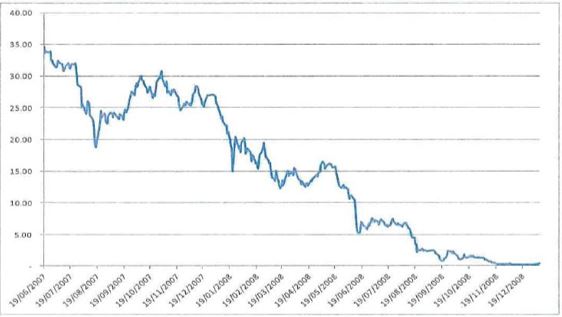 His Honour rejected the appellants’ case and found that no contravention of s 674 had occurred on any of the five occasions alleged.  Further, he held that no causation or loss had been established.  And in doing so he made various observations concerning what has been described as market-based causation.For the reasons that follow, we would dismiss the appeals.  In summary, we agree with the primary judge that there was no contravention of s 674 concerning the first, second and third non-disclosure cases.  But in our view there was a contravention of s 674 concerning the fourth and fifth non-disclosure cases.  But concerning all non-disclosure cases, no causation or loss was established.  On that basis the appeals must be dismissed.Before proceeding further we should say something about the relevant statutory provisions and the applicable principles.RELEVANT STATUTORY PROVISIONSSections 674 and 677 at the relevant time provided:674	Continuous disclosure—listed disclosing entity bound by a disclosure requirement in market listing rules(1)	Subsection (2) applies to a listed disclosing entity if provisions of the listing rules of a listing market in relation to that entity require the entity to notify the market operator of information about specified events or matters as they arise for the purpose of the operator making that information available to participants in the market.(2)	If:(a)	this subsection applies to a listed disclosing entity; and(b)	the entity has information that those provisions require the entity to notify to the market operator; and(c)	that information:(i)	 is not generally available; and(ii)	 is information that a reasonable person would expect, if it were generally available, to have a material effect on the price or value of ED securities of the entity;the entity must notify the market operator of that information in accordance with those provisions.…677	Sections 674 and 675—material effect on price or valueFor the purposes of sections 674 and 675, a reasonable person would be taken to expect information to have a material effect on the price or value of ED securities of a disclosing entity if the information would, or would be likely to, influence persons who commonly invest in securities in deciding whether to acquire or dispose of the ED securities.Listing rule 3.1 of the ASX listing rules at the relevant time provided:Once an entity is or becomes aware of any information concerning it that a reasonable person would expect to have a material effect on the price or value of the entity’s securities, the entity must immediately tell ASX that information.Listing rule 3.1A provided at the relevant time:Listing rule 3.1 does not apply to particular information while all of the following are satisfied.3.1A.1	A reasonable person would not expect the information to be disclosed.3.1A.2	The information is confidential and ASX has not formed the view that the information has ceased to be confidential.3.1A.3	One or more of the following applies.It would be a breach of a law to disclose the information.The information concerns an incomplete proposal or negotiation.The information comprises matters of supposition or is insufficiently definite to warrant disclosure.The information is generated for the internal management purposes of the entity.The information is a trade secret.For present purposes, it is convenient to set out some relevant observations from the analysis of Allsop CJ, Gilmour and Beach JJ in Grant-Taylor v Babcock & Brown Ltd (in liq) (2016) 245 FCR 402.At [49] to [51] it was observed:BBL was a “listed disclosing entity” within the meaning of s 674(1) (see also s  674(2)(a)).Part 1.2A of the Act deals with what is meant by a “disclosing entity” (s 111AA(a)). Section 111AC(1) provides that if any “securities” of a body are “ED securities” then the company is a disclosing entity. Section 92(3) defines “securities” to include shares in a company. It is to be noted that the s 92(3) definition is expressed to specifically apply to Ch 6CA. Securities of a company are ED securities if, inter alia, they are ED securities under s 111AE. Section 111AE(1) provides that if the company is included in the official list of a “prescribed financial market” and that market’s listing rules apply to the securities, then the securities are “ED securities”. The ASX is a “prescribed financial market” (reg 1.0.02A of the Corporations Regulations 2001 (Cth)) and ASX Ltd is a prescribed market operator (the then reg 7.1.01(a)). Section 111AL(1) provides that a disclosing entity is a “listed disclosing entity” if the ED securities are quoted ED securities. In summary, and by this modern drafting technique, a company which is on the official list of the ASX and whose shares are quoted is a “listed disclosing entity”…There is a further requirement for s 674(2), namely, that provisions of the Listing Rules require the entity to notify the market operator of relevant information (s 674(1)). An ASX listed company satisfies such a requirement because of the disclosure obligations of Chapter 3 of the Listing Rules, particularly Listing Rule 3.1.At [52] to [54] it was observed:The objective and hypothetical (in one sense) requirement of s 674(2)(c)(ii) is identical to the equivalent part of Listing Rule 3.1; but Listing Rule 3.1 requires disclosure of information even if it has come into the public domain (is generally available) in contradistinction to the limitation of not being generally available in s 674(2)(c)(i).ASX Listing Rule 3.1 at all relevant times provided that:Once an entity is or becomes aware of any information concerning it that a reasonable person would expect to have a material effect on the price or value of the entity’s securities, the entity must immediately tell ASX that information.The word “aware” was defined in ASX Listing Rule 19.12 at the relevant time in the following terms:an entity becomes aware of information if a director or executive officer (in the case of a trust, a director or executive officer of the responsible entity) has, or ought reasonably to have, come into possession of the information in the course of the performance of their duties as a director or executive officer of that entity.…We note that the current form of “aware” is now defined differently, having been amended on 1 May 2013. We also note that the exception contained in Listing Rule 3.1A was also modified by a re-ordering, but the changes are not relevant for present purposes. Finally, a definition of “information” was added to Listing Rule 19.12 on 1 May 2013; no definition of “information” was contained in the Listing Rules at the relevant time involving these proceedings.At [92] and [93] it was observed:The statutory purposes for the continuous disclosure regime were foreshadowed in the 1991 Australian Companies and Securities Advisory Committee Report and in a Second Reading Speech to the Corporate Law Reform Bill 1992 (Cth) (although the 1992 Bill was superseded by the 1993 Bill). The main purpose is to achieve a well-informed market leading to greater investor confidence. The object is to enhance the integrity and efficiency of capital markets by requiring timely disclosure of price or market sensitive information. Further, one of the justifications for introducing the continuous disclosure regime, as referred to by that Committee, was to “minimize the opportunities for perpetrating insider trading” thereby providing an explicit link between the purposes of the continuous disclosure regime and the insider trading regime.It is also to be noted that ss 674 to 677 are remedial or protective legislation. They should be construed beneficially to the investing public and in a manner which gives the “fullest relief” which the fair meaning of their language allows.(Citations omitted.)In relation to the question of information it was said (at [94]):Section 674(2) requires it to be established that the company has “information” which the Listing Rules require the company to notify to the market operator. “Information” is not defined for the purposes of s 674. But “information” is defined, for the purposes of the insider trading provisions, to include matters of supposition and matters relating to intentions; see s 1042A…But there is no similar statutory definition for the purposes of s 674. In that context, “information” may be given a more restrictive interpretation in the specific context of s 674 given the reference to “information about specified events or matters”. This is consistent with the philosophy underpinning Australian securities law, particularly in the takeovers context, that disclosure of speculation is not required and is to be avoided. But s 674(1) is a generic provision concerned to identify relevant provisions of the Listing Rules as to whether they exist. Further, “specified” is not a direct qualifier of “information”. Also, it is to be noted that one element of the exception in Listing Rule 3.1A refers to excluding information which “comprises matters of supposition or is insufficiently definite to warrant disclosure”. That might suggest that the Listing Rule 3.1 general context does prima facie use “information” as embracing speculation or insufficiently definite information, but leaves the work to the carve-out to operate to exclude supposition or indefinite information; or, it may simply be a way of emphasising the considerations referred to in Rossington. The current form of Listing Rule 19.12 now defines “information” as including “matters of supposition and other matters that are insufficiently definite”…(Citations omitted.)In terms of expectation of material effect it was said (at [95] and [96]):Listing Rule 3.1 prima facie only requires disclosure if “a reasonable person would expect [it] to have a material effect on the price or value” of the shares. This looked at the question through an ex ante lens. The Listing Rule does not elaborate further on this concept. In contrast, the Act does. Section 674(2)(c)(ii) provides that it be shown (in order for the statutory disclosure obligation to apply) that the information is such that “a reasonable person would expect, if it were generally available, to have a material effect on the price or value”. This mirrors the Listing Rule requirement in terms of a positive element required to be satisfied in order for disclosure to be required. Section 677 elaborates on this concept. Section 677 provides that “a reasonable person would be taken to expect information to have a material effect … if the information would, or would be likely to, influence persons who commonly invest in securities in deciding whether to acquire or dispose of” the shares. The question arises as to the relationship between the Listing Rule and s 677. It seems to us that s 677 does not narrow the ordinary meaning of the concept in the Listing Rule. It is not expressed as “if and only if”. Moreover, it does not appear to change the ordinary meaning of the concept. Moreover, reading the Listing Rule 3.1 concept to implicitly embrace the elaboration in s 677 avoids difficulties of discordance between the two. The Listing Rule 3.1 concept should be taken to implicitly embrace the s 677 concept… What is meant by “material effect” in s 674(2)(c)(ii)? As stated earlier, s 677 illuminates this concept and also identifies the genus of the class of “persons who commonly invest in securities”. It refers to the concept of whether “the information would, or would be likely to, influence [such] persons … in deciding whether to acquire or dispose of” the relevant shares. The concept of “materiality” in terms of its capacity to influence a person whether to acquire or dispose of shares must refer to information which is non-trivial at least. It is insufficient that the information “may” or “might” influence a decision: it is “would” or “would be likely” that is required to be shown. Materiality may also then depend upon a balancing of both the indicated probability that the event will occur and the anticipated magnitude of the event on the company’s affairs. Finally, the accounting treatment of “materiality” may not be irrelevant if the information is of a financial nature that ought to be disclosed in the company’s accounts. But accounting materiality does have a different, albeit not completely unrelated, focus. It is appropriate to address s 677 in more detail on one aspect relevant to the grounds of appeal.(Citations omitted.)Further, in terms of the expression “persons who commonly invest in securities” in s 677, we note the Full Court’s observations (at [97]) to [116]), although we do not need to set these out.  Likewise, we note their observations (at [117] to [124]) concerning the expression “generally available” in s 674(2)(c)(i).  These questions were not in issue before us.WERE THERE BREACHES OF SECTION 674?It is convenient to now address the question as to whether BBL contravened s 674 on the five separate occasions alleged.  His Honour answered that question in the negative for each occasion.  But as we have indicated, although we agree with his Honour concerning the alleged first, second and third non-disclosure cases, we disagree with his Honour concerning the alleged fourth and fifth non-disclosure cases.  It is convenient to address each non-disclosure case in turn. The first alleged non-disclosure – 13 August 2008We should first set out aspects of the primary judge’s reasons which identify the alleged first non-disclosure and his Honour’s conclusions.His Honour (at [316] to [320]) made the following findings:The first alleged non-disclosure is said to be of information which, by 13 August 2008, BBL was aware to the effect that its earnings for the full Financial Year 2008 were expected to be in the range between $400–$600 million and that its earnings were therefore expected to be materially lower than the earnings guidance previously provided on 30 May 2008 and on 11 August 2008.  This information is extracted from the memorandum from Michael Larkin, the CFO of BBL at the time, to the BBL Board dated 13 August 2008.  In that memorandum, Mr Larkin said that, on adjustment for a probability weighted outcome and applying a +/- factor of $100 million, 2008 Group NPAT was estimated to be between $400 million and $600 million.  The memorandum also contained observations to the effect that the 2008 earnings were dependent upon the timing and outcome of the 2008 asset sale program, whether there was a requirement for further provisions against impairment and progress in relation to restructuring and costs reduction.  Mr Larkin expressly recommended that BBL retain its most recent earnings guidance (no greater than $643 million) because of lack of clarity regarding any more definite guidance.  The BBL Board considered Mr Larkin’s memorandum at its meeting of 14 August 2008, Mr Larkin spoke to it and the Board agreed that no change was warranted to the current forecast earnings guidance based upon Mr Larkin’s memorandum.In his memorandum, Mr Larkin provided two Group NPAT estimates:  (a)	A Base Case NPAT of $750 million which assumed that “Kallista completes in full”; and(b)	A second NPAT estimate of between $400 million and $600 million after adjustment for a probability weighted outcome and applying a +/- factor of $100 million to the $500 million adjusted NPAT estimate.  The liquidator submitted that the Larkin memorandum was clearly a management document within the exception specified in Listing Rule 3.1A.3 and that the information which the plaintiffs allege should have been disclosed was insufficiently definite to warrant disclosure.As far as this first alleged non-disclosure is concerned, the plaintiffs selected one item of information which appeared in that memorandum without paying due regard to the context in which that item of information appeared.  That context included the fact that Mr Larkin himself was of the opinion (expressed to the Board in the memorandum) that no further earnings guidance was warranted as at 13 August 2008.Whether one takes the view that information which the plaintiffs allege should have been disclosed on 13 August 2008 was not information which was material in the relevant sense or whether one takes the view that it properly falls within the exceptions to the requirements to disclose provided for in Listing Rule 3.1A.3, I am of the opinion that BBL was not obliged to disclose to the ASX the information which the plaintiffs allege should have been disclosed on 13 August 2008.  His Honour also said (at [313]):In 2008, the ASX had issued a version of Guidance Note 8.  The plaintiffs placed reliance upon that Note.  I do not think that it adds anything of substance to s 674 and Listing Rule 3.1 and, of course, in any event, is not binding.  Now by their appeal grounds 1, 3 and 4, the appellants challenge various findings.First, it is said that the primary judge erred by failing to take into account ASX Guidance Note 8 when interpreting and applying ss 674 and 677 and listing rules 3.1 and 3.1A (ground 1).  We would say now that this ground has no substance.  His Honour quite rightly construed the operative provisions, and in a manner free from error save as to aspects of listing rules 3.1A.1 and 3.1A.2.  We deal with those aspects separately below.  Further, the contents of the Guidance Note are not binding as to the content of the law and, for reasons expressed below, in the respects relied upon by the appellants do not assist them in the resolution of the issues raised by the case advanced on appeal.Second, it is said that the primary judge erred by finding that the Larkin memorandum, which we will identify in a moment, was not material within the meaning of ss 674(2)(c)(ii) and 677 (ground 3).  We will refer to the content of the Larkin memorandum in a moment but indicate at this point that, in our view, there was no error made by the primary judge on this aspect.Third, it is said that the primary judge erred by failing to find non-satisfaction of listing rules 3.1A.1 and 3.1A.2, in addition to listing rule 3.1A.3, in relation to the Larkin memorandum and further erred by concluding that listing rule 3.1A.3 was itself satisfied (ground 4).  We agree that his Honour erred by not properly considering listing rules 3.1A.1 and 3.1A.2, but the point goes nowhere.  Either the information was not material or these conditions justifying the application of the exception were made out in any event.  Further, his Honour did not err in considering listing rule 3.1A.3.Appellants’ arguments Now it is not contested that on 17 April 2008 BBL published its 2007 annual report and stated its expectation that 2008 NPAT would be at least $750 million.  It is also not contested that on 30 May 2008 at its annual general meeting BBL reaffirmed its position that its expected 2008 group NPAT was $750 million.Further, on 11 August 2008, BBL announced to the market that its “2008 earnings are now not expected to exceed 2007 Group Net Profit of $643 million”.The appellants say that on 13 August 2008 BBL had and was aware of information to the effect that its expected NPAT for the 2008 financial year was around $500 million or in the range of $400 to $600 million.  The information is said to be that which is contained in the Larkin memorandum.The appellants’ case is that on 13 August 2008, the then chief financial officer of BBL, Mr Michael Larkin, wrote a memorandum to the board of directors in relation to profit guidance for 2008.Mr Larkin noted a previous “base case” forecast of $750 million.  This forecast was premised, inter-alia, on “Kallista completes in full”.  “Kallista” was a reference to the Kallista project, being BBL’s sale of its European wind assets.On 14 August 2008, a meeting of the board was held, at which Mr Larkin spoke to his memorandum.  After discussion, it was agreed, as the minutes record, “that no change was warranted to current market guidance at this point”.The appellants say that the figure for 2008 NPAT of $500 million referred to in the Larkin memorandum should have been disclosed to the market.  Their contention depends upon characterising the $500 million amount as a revised forecast of earnings.Further, it was submitted that Mr Larkin’s alleged revised forecast was said to be subject not only to the Kallista project completing, but also to certain other initiatives and market conditions.  As to the initiatives, the appellants say that without these the alleged forecast would have been even lower.  As to the market conditions, the appellants say that any alleged forecast had a degree of contingency built into it.Now the primary judge rejected the appellants’ case on the non-disclosure of the Larkin memorandum or the so-called forecast contained therein.  He held that the information was either not material in the relevant sense or that it fell within the exceptions to the requirements to disclose provided for in listing rule 3.1A.  But the appellants say that on both aspects his Honour’s determination was flawed.It is convenient to first summarise the appellants’ arguments on the question of materiality.As to materiality, the appellants correctly pointed out that information will be material pursuant to s 674(2)(c)(ii) where it “is information that a reasonable person would expect, if it were generally available, to have a material effect on the price or value of [the shares]”.  Further, s 677 provides that for the purposes of s 674, “a reasonable person would be taken to expect information to have a material effect on the price or value of [the shares] if the information would, or would be likely to, influence persons who commonly invest in securities in deciding whether to acquire or dispose of [the shares]”.  The appellants say that materiality is to be assessed ex ante by reference to a reasonable expectation that the disclosure will affect the price of the share or have an influence on decisions to buy and sell the share.The appellants submitted that earnings information is ordinarily material to a company’s share price.  Further, the appellants said that the experts called at trial agreed that the market’s expectations of earnings is the starting point for any valuation of BBL’s shares.The appellants relied upon what was said in TPT Patrol Pty Ltd as trustee for Amies Superannuation Fund v Myer Holdings Ltd (2019) 140 ACSR 38; [2019] FCA 1747, where various tenets of finance theory were discussed by Beach J being, first, that the price of an efficiently-traded security reflects the present discounted value of the future cash flows expected to be generated by the underlying asset (at [668]), second, that in an efficient market, share prices should adjust in response to changes in the market’s expectations of cash flows (at [1094] to [1095]) and third, that a forecast is a reference point for the market’s assessment of the level and associated risk of future earnings (at [1035]).  Accordingly it was also pointed out in Myer (at [1107]):Market participants use guidance as to firms’ future profits to form expectations of future cash flows.  The appellants pointed out that Mr Michael Potter, BBL’s expert, gave evidence at trial that:All things being equal, it could be expected that earnings guidance will have a material effect on the traded share price if the guidance differed materially to the market's pre-existing expectations.Further, they also pointed out that the primary judge said (at [387]):It is not a self-evident proposition that, in all circumstances and in respect of all listed companies, the downgrading of earnings forecasts, even to a substantial degree, necessarily leads to a reduction in the price of the shares in the entity.  Whether that is the result of such a downgrade will depend upon all of the circumstances of the case.  This is so notwithstanding the fact that financial professionals generally agree that such a consequence can generally be accepted.Further, the appellants noted what was said in Myer (at [670]) that:But not all new information about a company will necessarily be expected to have a material effect on the price of its shares. Some information is not “price sensitive”. Information that is inconsequential to a company’s future earning potential cannot be expected to change investors’ collective valuation of the company, and so its share price. Alternatively, sometimes information that can be expected to cause investors to alter their valuation of a company, for example, movements in the market price of a particular product or service supplied by the company, may be inferred from publicly available data, and so will often be reflected in the price of a security ahead of any formal disclosure of those effects, say, in the form of a profit announcement.Further, the appellants pointed out that Guidance Note 8 at the relevant time stated:Listing rule 3.1 provides examples of information that, if material, would require disclosure. One of those examples is a change in the entity’s previously released financial forecast or expectation. As a general policy, a variation in excess of 10% to 15% may be considered material, and should be announced by the entity as soon as the entity becomes aware of the variation. If the entity has not made a forecast, a similar variation from the previous corresponding period will need to be disclosed. In certain circumstances a smaller variation will be disclosable.The appellants say that the primary judge was wrong to say that Guidance Note 8 did not add anything of substance to the appellants’ claim.  We would say now that we agree with his Honour.  General guidance is one thing.  But the primary judge had to consider the facts and circumstances before him as to what was material and what was needed to be disclosed.  In any event the point goes nowhere, including by reason of the operation of listing rule 3.1A.The appellants also say that it was common ground between the parties below that one would ordinarily expect that an assessment of market expectations would be done by reference to the earnings forecasts of security analysts reported by the Bloomberg service.  We note that the average of such estimates is informally referred to as the Bloomberg consensus.The appellants say that the evidence of Mr Potter was to the effect that there is a correlation between the movement in share price of an entity, such as BBL, and the announcement of earnings guidance that differs from the Bloomberg consensus.  He further said that whether an announcement was treated as “good news” or “bad news” by the market depended on whether it was of a forecast greater or less than “the most recent analyst-consensus forecasts”.  It was also said that Mr Potter also confirmed that analysts’ expectations were “important” in assessing the effect of any disclosure on share price.The appellants say that if it was the case that a forecast of $500 million was below the market’s expectations of earnings in any significant way, then it follows that this information was material in the relevant sense.The appellants say that in his memorandum, Mr Larkin said that eight analysts had a view of BBL’s expected 2008 group NPAT updated by reference to recent announcements.  The consensus used by him was $558 million.  The appellants say that in his report, Mr Potter identified a higher consensus at this date of $577.8 million.  Accordingly, the appellants say that what they characterise as an earnings forecast of $500 million by Mr Larkin was material information.Now the appellants pointed out that at trial, Mr Potter expressed the view that all of the analysts following BBL were, in fact, wrong, and that the market’s expectation of BBL’s earnings was to be ascertained using his Residual Income Model (RIM).  But it was pointed out that the primary judge rejected this RIM approach.  As a result, so the appellants say, this approach did not undermine the use of Bloomberg consensus.  But we would note here that it does not follow from the fact that the primary judge rejected the RIM approach, that Mr Potter was incorrect concerning his analysis of the analysts’ observations.The appellants say that as at 13 August 2008 and at subsequent dates, it was reasonable to have such an expectation concerning Mr Larkin’s forecast in light of the Bloomberg consensus figure, regardless of whether the Bloomberg consensus was an accurate proxy for the market’s expectations.  It is said that this is because “the forecast of future earnings for any given financial year provided by security analysts would usually be an appropriate source for assessing the market’s expectation of future earnings” (at [236]).Further, the appellants say that even if a forecast figure is no different from the Bloomberg consensus, this may mean that the non-disclosure has caused no loss.  But it does not mean that the information is not material.  They say that even simply confirming the consensus views may give new and important information to the market that is material (Myer at [1209] and [1211]).Further, the appellants say that Mr Larkin’s figure was much less than the figure for earnings of $643 million that had been used in the announcement of 11 August 2008.Now the appellants accept that it is true that the 11 August 2008 forecast was expressed as a ceiling, without a “floor” being identified.  But they say that BBL did not intend to convey by this statement that it did not expect any profit or that it expected a loss.  It was signalling to the market that a forecast of $643 million would not be unreasonable.  They say that this is why Mr Larkin in his memorandum spoke of what BBL needed to do to achieve guidance.  The appellants say that this would make no sense if the only guidance was that NPAT could be anything at all, provided it was not higher than $643 million.The appellants say that the radically lower forecast of $500 million, as compared with $643 million, was material information that should have been disclosed.Now the appellants point out that the primary judge appears to have found that from the middle of 2008 no one in the market had any belief that BBL would make any profit in 2008 at all.  But the appellants say that this does not answer the materiality question.But in any event the appellants say that this finding is wrong.  First, as at 13 August 2008 the market had a positive earnings expectation.  Second, the conclusion is inconsistent with the fact that the eight analysts covering BBL at 13 August 2008 considered that its 2008 NPAT would be between $422 million and $670 million.  Third, the primary judge’s conclusion is inconsistent with his later conclusion (at [340]) that:… by mid-September 2008, such investors would not have been influenced at all by being provided with earnings guidance at the times and in the terms of those which the plaintiffs allege should have been announced to the market.We would say now that in our view his Honour was wrong on this aspect.  But this does not assist the appellants.  For reasons we will come to, the information the subject of the first, second and third non-disclosure cases was not required to be disclosed.  And in terms of the information concerning the fourth and fifth non-disclosure cases, which information was required to be disclosed, there was a market expectation of no profit to say the least.Further, the appellants point out that the primary judge considered it relevant that Mr Larkin and/or the board were of the opinion that no further earnings guidance was warranted as at 13 August 2008.  But the appellants say that this is conclusory.  And they say that the fact that an entity does not consider that disclosure is required does not resolve whether, as a matter of law, it is required.  We agree with the appellants at least on this.The appellants also made more general points concerning their case dealing with the alleged first non-disclosure and the other alleged non-disclosures that we will come to later.First, the appellants say that uncertainties and contingencies are inherent in the process of making forward-looking statements and arriving at forecasts.  The appellants say that the question is not whether such uncertainties or contingencies in the process exist, but whether they mean that the information will, as a consequence, be considered trivial by the market or irrelevant or immaterial to it.  If so, it does not need to be disclosed.  We agree with that proposition in the generality with which it has been expressed.Second, the appellants say that where there is an uncertainty or contingency, there is nothing preventing that uncertainty or contingency being disclosed together with the forecast or guidance to which it is relevant, so that the market has the complete picture.  They say that the mere existence of an uncertainty or contingency does not mean that information does not need to be disclosed.  Rather it conditions the nature of the information that must be disclosed.  Again, we agree with such a proposition in the generality with which it has been expressed.Third, it may be accepted as the appellants submitted that, generally speaking, information concerning a company’s future cash flows, earnings and NPAT or relevant forecasts on such matters may be said to be material to the extent that it involves a change over prior forecasts, where that change is 10% or more; indeed in some contexts it may be lower, as in Myer.  Such information may well be relevant as to investors’ perceptions as to the net present value of the company’s future cash flows.  Moreover, and generally speaking, share prices would normally adjust in response to changes in the market’s expectations of cash flows.  Further, share price reaction to a change in expectations as to future cash flows may vary depending on factors such as the risk that the market ascribes to those earnings, their timing of receipt, and general market sentiment which affects risk perception generally.But, as we will see, the difficulty for the appellants is that in the particular circumstances of BBL, particularly in the latter part of 2008, these general propositions no longer held.The other main part of the appellants’ arguments concerned the listing rule exception.The appellants say that even if one assumes that the requirements of listing rule 3.1A.3 were made out, the exception in listing rule 3.1A will only be engaged where the requirements of listing rules 3.1A.1 and 3.lA.2 are also satisfied.  But the appellants say that no findings were made in this regard.In particular, as regards listing rule 3.1A.1, the appellants say that a reasonable person would expect that where BBL had, first, issued guidance to the market that its earnings would exceed $750 million, and, second, that they would be not more than $643 million, and where the Bloomberg consensus was $558 million, BBL would update the market if it held information that it expected that those earnings would be $500 million or thereabouts.Further, the appellants say that primary judge did not identify which aspects of listing rule 3.1A.3 he considered were made out.  In any event, the appellants say that any suggestion that the forecast was insufficiently definite to warrant disclosure was misplaced.Analysts and their forecasts and valuationsBefore turning to our analysis, it is convenient to note some aspects of Mr Potter’s evidence and more general evidence concerning analysts and their forecasts and valuations.Mr Potter observed that analysts’ expectations of group NPAT deteriorated over time, with this decline occurring independently of specific earnings forecasts issued by BBL.  Further, his consideration of the available analyst reports suggested consensus figures that expected NPAT for the year ended 31 December 2008 would be lower than BBL’s guidance.On the basis of the material before him he drew the following conclusions.First, consensus NPAT expectations for the year ended 31 December 2008 peaked at $736.3 million between 27 March 2008 and 23 May 2008.  At this point in time, NPAT for the year ended 31 December 2008 was expected by analysts to be approximately 15% higher than the figure of $639.3 million reported for the year ended 31 December 2007.Second, consensus expectations declined gradually, reaching $686 million by 16 July 2008.  This decline in consensus expectations of NPAT was in the absence of earnings guidance being issued by BBL; the next earnings guidance was issued on 11 August 2008.Third, consensus expectations declined dramatically on 11 August 2008, from $686 million to $564.5 million, which represented a decline of $121.5 million.  Further, whilst the consensus forecast for NPAT for the year ended 31 December 2008 was $564.5 million, BBL had announced that it had expected to achieve NPAT for the year ended 31 December 2008 of no more than $643 million.  This indicated that analysts were discounting BBL’s announced earnings guidance by approximately 12%, prior to further valuation discounts made by them.Fourth, consensus expectations continued to decline over the course of 2008, reaching $417.8 million on 16 December 2008.  By this date, however, the number of analysts covering BBL had declined to two analysts.  The last data point included in Bloomberg’s data that Mr Potter had was a consensus forecast figure of $417.8 million on 16 December 2008.  By this time, however, the two analysts that were continuing to cover BBL, namely, Citigroup and ABN Amro, were expecting NPAT for the year ended 31 December 2008 of $257.7 million, in the case of Citigroup, and $284.4 million, in the case of ABN Amro.  The “consensus” of these two forecasts was $271.0 million, which was materially lower than the figure of $417.8 million suggested by the Bloomberg data.In addition, whilst these two analysts continued to include positive NPAT for BBL for the year ended 31 December 2008, the same analysts were applying discounts of up to 75% to their assessed valuations of BBL in deriving a target price for the shares in BBL.  This indicated that, rather than updating their forecasts as to BBL’s NPAT, analysts retained the same level of “headline” NPAT but applied a discount to reflect the risks associated with BBL achieving this level of NPAT.  Furthermore, he considered that it was relevant to note that whilst these analysts retained a positive assessed NPAT, the analysts considered that BBL was a “Speculative Risk”, in the case of Citigroup, and there was a possibility of breaching debt covenants, in the case of ABN Amro.In general, Mr Potter considered that there was a level of pessimism held by analysts that, whilst reflected in the analysts’ views towards BBL and its ongoing viability, may not have been reflected directly in the level of NPAT that analysts continued to forecast that BBL would achieve in the year ended 31 December 2008.For all of these reasons, Mr Potter considered that analysts’ consensus forecasts of BBL’s NPAT for the year ended 31 December 2008 were not a reliable indicator of the market’s expectation of BBL’s NPAT for the year ended 31 December 2008, which was open to his Honour to find based upon the evidence of Mr Potter.  The views expressed by Mr Potter concerning the analysts’ views were not impeached by the rejection of his RIM approach.  They stood separately.  Further, the matters just outlined were no more than a convenient summary of the evidence which the primary judge was entitled to accept as accurate.His Honour appears to have also so concluded, and no error has been shown in such a conclusion.Further, Mr Potter noted that the analysts’ target price for shares in BBL, which itself was assessed after the application of a discount, exceeded the market price of shares in BBL.  This indicated that the market applied a further discount to analysts’ expectations for BBL.Further, it was also apparent that analysts’ expectations of BBL’s NPAT for the year ended 31 December 2008 declined independently of specific earnings guidance being issued by BBL.  In particular, the sharp decline in expected NPAT that commenced from 11 August 2008 was a decline against a backdrop where BBL did not alter its announced maximum group NPAT for the year ended 31 December 2008 of $643 million.  Therefore, it was open to conclude on the basis of the analysts’ views that the market had formed pessimistic views as to the prospect of BBL achieving the maximum NPAT that had been provided by way of guidance and was not treating that figure as an indication of likely NPAT for the year ended 31 December 2008.Further, Mr Potter compiled all analyst forecasts that were provided to him and grouped these by date.  He grouped analyst reports for the periods leading up to each of the valuation dates with a view to ascertaining analysts’ expectations of BBL’s expected financial performance immediately prior to each valuation date based on published reports.  As at each of the valuation dates, based on the analyst reports that he had been provided, he set out expectations of NPAT for the BBL group for the year ended 31 December 2008, along with BBL’s share of expected NPAT as follows: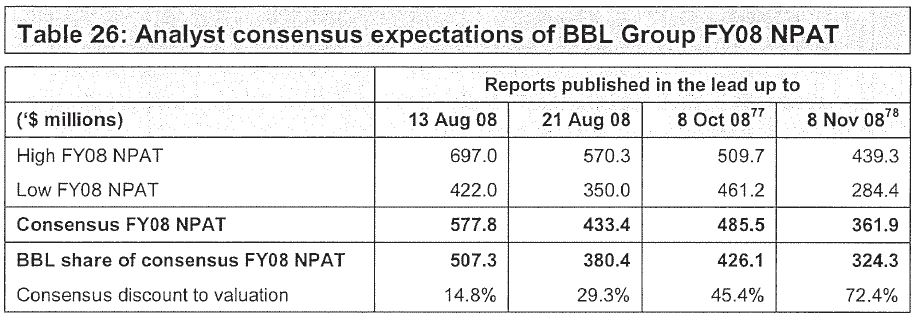 The following conclusions were drawn.First, as at 13 August 2008, group NPAT for the year ended 31 December 2008 was expected to be $577.8 million (with a high/low range of $422.0 million to $697.0 million), with BBL’s share of expected group NPAT of $507.3 million.Second, without any further specific earnings guidance, analysts’ expectations of group NPAT for the year ended 31 December 2008 declined:as at 21 August 2008, to $433.4 million (with a high/low range of $570.3 million to $350.0 million), with BBL’s share of group NPAT expected to be $380.4 million;as at 8 October 2008, to $485.5 million (with a high/low range of $509.7 million to $461.2 million), with BBL’s share of group NPAT expected to be $426.1 million; andas at 8 November 2008, to $361.9 million (with a high/low range of $439.3 million to $284.4 million), with BBL’s share of group NPAT expected to be $324.3 million.Third, consensus expectations of NPAT as at 8 October 2008 and 8 November 2008 reflected the expectations of only two analysts, whereas eight analysts covered BBL as at 13 August 2008.Fourth, in addition to expectations of NPAT, at each of the valuation dates the discount applied by analysts to their valuations of BBL, being a discount to derive a target price, increased markedly, rising from 14.8% as at 13 August 2008 to 72.4% as at 8 November 2008.Accordingly, notwithstanding that BBL on 11 August 2008 announced to the market that it expected to earn no more than $643 million for the year ended 31 December 2008 (on a group basis), analysts applied substantial discounts to this guidance.  They expected NPAT to be lower than BBL’s announced guidance.  And they further discounted their own valuations, being valuations that were based on NPAT assumptions lower than the guidance provided by BBL.In our view, this was all evidence before his Honour that he was entitled to accept.At this point we should say something more by way of illustration concerning the analysts’ valuations.On 2 May 2008, Merrill Lynch said:BNB trading at 28% discount to break-up valuation…Despite delivering a strong FY07 result and FY08 guidance for at least 17% Group NPAT growth, BNB’s share price has fallen 41% CY08 YTD. This earnings valuation disconnect highlights the market’s unwillingness to ascribe value to future principal investment activity and advisory revenues tied to growth in its specialist funds platform. Accordingly, we provide a new valuation approach separately valuing BNB’s balance sheet at a realisable market value and its recurring funds management earnings at an appropriate multiple. This break-up type approach values BNB at $20.43/shr highlighting 28% potential upside to BNB’s current share price. While we regard this approach as overly conservative, it nevertheless highlights bearish views have been significantly overplayed in our view (BUY).…Buy rating retained, PO reduced to $24/shr...In total, our more conservative sum-of-the-parts valuation amounts to $20.43/shr, implies 28% potential upside to the current share price. Our revised price objective of $24/shr is based on the average our sum-of-parts and DCF ($28/shr) valuations and combined with a 4% dividend yield implies a 12 month TSR of 55%.So, the break up value was perceived to be higher than the market price. On 12 June 2008, Wilson HTM expressed the following views:Babcock and Brown Limited (BNB) is now in the hands of its bankers. If they decide to review BNB’s $2.8B senior debt facility, then BNB will need the lenders’ permission to pay dividends and interest on subordinated debt. This is the most crucial event which has occurred since our last report on the company. The main catalyst for the current situation is the company’s recently failed refinancing of Babcock & Brown Power’s debt facility. This reflected poorly on management’s competence and the market's confidence in them consequently nose-dived.The company is in an unacceptable risk position from the viewpoint of generating value for shareholders. Accordingly, we have reduced our recommendation to SELL. The risk relates to the company's ability to reduce its gearing through an equity raising and asset sales and the profit achieved from those sales. These risks are further discussed later in the report.The outcome of the current situation comes with great uncertainty and we view the stock as highly speculative. While we have changed our recommendation to sell, the company is still operating in a profitable manner. For example, today it announced the participation by its European Infrastructure Fund (BBEIF) in the £3.6B purchase of Angel trains. This will provide BNB with advisory fees and funds management fees. Below we list possible outcomes:1.  Banks will require BN 8 to reduce its gearing through a combination of asset sales and an equity issue. We have made this our most likely outcome for the purpose of the earnings forecast. The sell recommendation takes this case and applies our judgement on risk. Our forecast includes BNB’s gearing reducing from 81% at 31/12/07 to 57% at 31 /12/08 and results in a large fall in our EPS forecast. This provides a $5.40 DCF. It includes a $1.4B equity raising at $4 per share.2.  MQG acquiring BNB. MQG has a habit of not paying more than NTA for distressed assets. In the case of BNB, this is approximately $5 per share based on our assessment of current asset values.3.  BNB being privatised. BNB needs to find $1.1 B from investors (at $5 per share) to take the company private. It would need to look offshore for that investment.4.  No change. The lenders may decide that it should be allowed to maintain its capital structure, which we consider to be the least likely outcome. The market cap trigger at $2.5B was included in the loan conditions for the benefit of the lenders and we would expect that they would exercise this option. Lenders do use the falls in share prices as an indicator of the potential risk of loss. If there is no change in the capital structure there is substantial upside in the stock, the details of which are contained in our last report.(Emphasis in original.)On 30 June 2008, Deutsche Bank was doing its valuation on a net tangible asset basis.  Their target price of $7 per share was on the basis of $7.19 per share calculated on a net tangible asset basis. On 11 August 2008, Citigroup gave its valuation which was not referable to earnings. So it said:ValuationOur target price has been reduced to $6.68 (from $9.50) and now reflects a 10% discount to our estimated CY08e Book Value.Our NAV is $9.53 and reflects a blended 2009E PER of global investment banks, asset managers and wind energy developers, less a 20% discount for company-specific issues of late which have significantly reduced market confidence in the company.Our spot DCF valuation is $11.18, having been derived by explicit forecasts through to CY11e, and then based on key value drivers to CY17e, assuming a risk-free rate of 6.5%, ERP of 5.5%, equity beta of 2.0 and terminal growth rate of 3%, yielding a discount rate of 11.8%. This was not a valuation referable to earnings.  Indeed, the price ($6.68) was at a 40% discount to the “spot DCF valuation” of $11.18 per share.On that day, Deutsche Bank also gave its valuation, which was not a DCF calculation but a net tangible assets calculation. Further, on 11 August 2008, Merrill Lynch said:In total, we have made the following adjustments to our earnings forecasts and valuation as a result:EPS downgraded 18%. We have downgraded FY08 Group NPAT 18% to $611m, 5% below the $643m in FY07, and cut FY09 by a similar extent on lower fund raising forecasts and development profitsPrice objective reduced to $7.00/shr. After allowing for the impact of write downs on BNB’s NAV, our break-up valuation driven price objective reduces from $7.50/shr to $7.00/shr. This valuation values BNB’s balance sheet assets at a 20% discount to ML’s market value estimate and funds management at run-off. While BNB is only trading at 4x revised prospective EPS, earnings risks remain skewed to the downside in this environment and with little investor support we believe BNB is unlikely to outperform. Neutral rating maintained.Also on 11 August 2008, ABN Amro said:Valuation and risks to our target priceWe use a DDM valuation for BNB and apply a 30% discount to arrive at our target price. The discount reflects the difficult market environment and general aversion to financial companies at this time. Key downside risks to our price target include potentially sizeable write-downs or further delays in asset sales. Key upside risks are 20%-plus EPS growth in the medium term or the profitable sale of wind power assets.This was a dividend discount model using future earnings.Further, on the same day, UBS said:Gearing and asset value risk leaves material earnings uncertaintyWe expect BNB to make organisational changes in the near term. We have low confidence in our earnings estimates given the implied ~8% (~$400m) pre-tax impairments in the BNB Investment Portfolio of $5.0bn. We need clarification on sustainable gearing and staff payout ratios to determine BNB’s earnings capacity. Deal timing/completion on wind farm portfolio sales is a key risk to 2H08E.Valuation: $6.80 Price Target (historic b/v plus equity raised)Our PT and rating are unchanged pending IH08 disclosures next Thu 21st August.They also said:We have downgraded BNB’s earnings materially. We struggle to envisage earnings growth for the business as it restructures, repositions and de-levers. Given that BNB continues to generate earnings in excess of its cost of capital, arguably BNB appears cheap trading at 0.9x NTA. However we see material earnings risk driven by the uncertainty surrounding the value of balance sheet assets, particularly during a period of de-leveraging. There is a growing reliance on the realisation of development profits, primarily infrastructure, for ongoing earnings delivery. The timing and quantum of these development profits is likely to be volatile.On 12 August 2008, Credit Suisse published a report which said:View: We have not credited BNB with achieving its FY08E guidance statement for some time. Nevertheless we see this as another confidence shattering event for BNB, underscoring key uncertainties regarding the value of assets held on balance sheet and BNB’s ongoing earnings power.All of these analysts’ reports well demonstrate that the market did not take BBL’s forecasts seriously.  Further, most used valuation methodologies that eschewed reliance on BBL’s NPAT forecasts in any event.All of the evidence to which we have referred supported a conclusion that there was a disconnect between BBL’s forecast as to the maximum NPAT for the year ended 31 December 2008 and widely held views in the market as reflected in the share price concerning the NPAT that might be achieved.  Further, those views became considerably more pessimistic over the period of alleged non-disclosure.  Therefore, the usual premise that the share price reflected market expectations concerning NPAT forecasts and associated uncertainties and contingencies likely to affect the business of the company concerned did not hold.  A different kind of analysis was required when considering the circumstances of BBL at the relevant time.Having set out what in our view is important context, it is appropriate to then turn to the appellants’ specific arguments concerning non-disclosure.AnalysisWe would reject the appellants’ non-disclosure case concerning the Larkin memorandum.  But before we proceed further, it is worth setting out some aspects of the Larkin memorandum.At the outset it was stated: This paper provides an analysis of issues effecting BNB Group FY08 guidance, sensitivity analysis around the range of potential outcomes, a recommendation for the guidance to be provided to the market and recommendations as to the specific actions to meet guidance.Then there was a discussion of the most recent guidance that BBL had given to the market.  Mr Larkin then said: The issue with the most recent guidance provided to the market is that [it] does not provide a floor for FY08 earnings.It was then said: As noted to the Board sub-committee on 6 August 2008, FY08 guidance will be impacted by:Kallista outcomesCompleting transactions in accordance with the forecast, particularly in Real Estate and InfrastructureAny decline in real estate values and other provisions required in addition to forecastLoss on exit of investments not in forecast, in particular in Corporate & Structured Finance or non-strategic assetsRestructure provision, including the impact of BDR’sThe analyst current view updated for our most recent announcement (excluding non-updated outliers) is: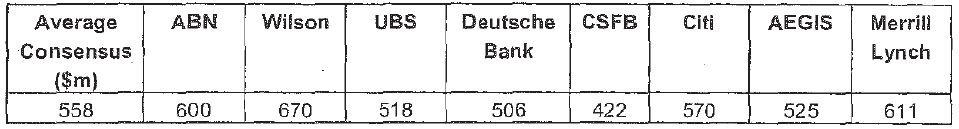 It was then said:On the specific matters noted in the presentation to the Sub-Committee on 6 August 2008:KallistaAn overview provided by Toto Lo Bianco to the Board sub-committee on 7 August 2008, outlining the status of the Kallista sale process, is attached as Appendix A. B&B European Infrastructure will be focused on approaching those major bidders who either withdrew from the sale process or did not participate, with a view to having them reengage in the process, especially those key bidders who have completed due diligence i.e. [Suez] and Gas Natural and other major companies including, RWE, ENEL, EON.Real Estate/InfrastructureThe real estate and infrastructure groups have recently reforecast revenue for 2008. A summary of transactions to achieve these forecasts are included as Appendix B. In current market conditions (notwithstanding the probability weighting/analysis of each group) there is a clear risk that forecast transactions will either not occur at forecast values or be deferred.…Sale of US 09 WindThe US 09 wind assets are in late stages of development and could be sold prior to December 2008. A detailed note on the potential for a sale prior to 31 December 2008 from Mike Garland is attached in Appendix C.Then it was said:SENSITIVITY ANALYSIS FULL YEAR 2008 GUIDANCEBase Case Profitability of $750m assumes:Kallista completes in fullRemuneration rate is 45%Current forecasts are metNo restructure provision is requiredNo additional losses arise from Real Estate or legacy assetsIn the context of the uncertainty in providing FY08 guidance around the existing issues we have undertaken a probability weighted assessment of our 2008 guidance: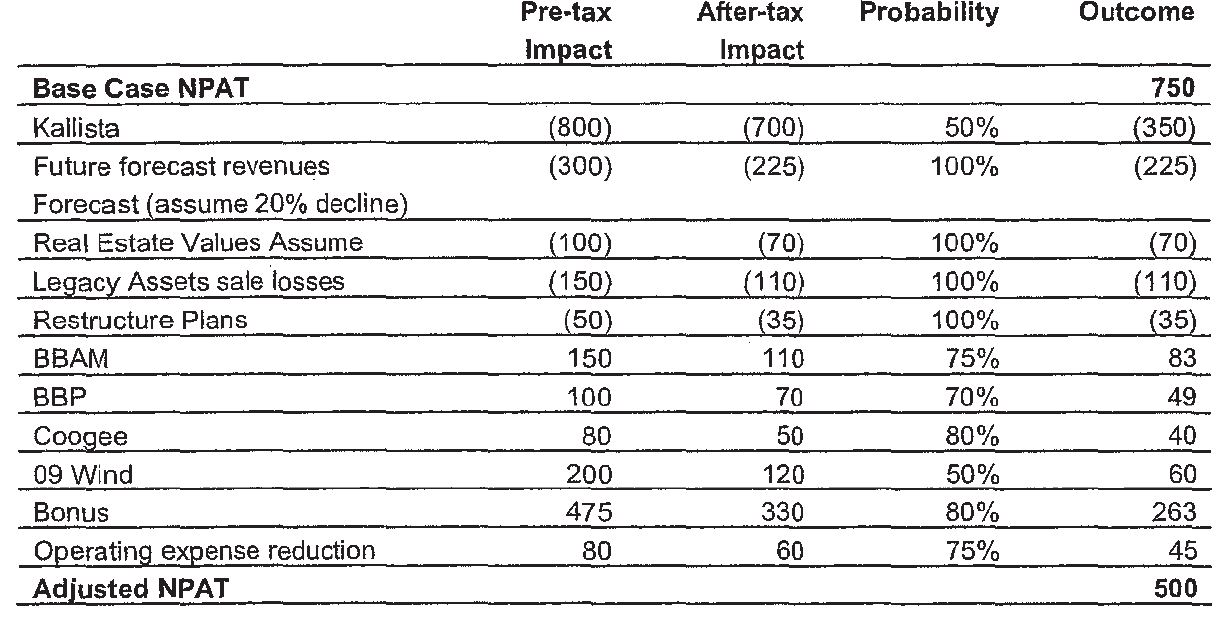 If we adjust for the probability weighted outcome and apply +/. $100m factor, this allows earnings of between $400 – $600 NPAT for the year. The guidance is subject to (a) market conditions; and (b) outcomes from the sale of European wind assets, as well as achievement of each of the initiatives noted above.Clearly this was a sensitivity analysis and not a forecast. Mr Larkin then recommended:Guidance RecommendedIn light of the above we recommend that we retain our most recent guidance, in that we do not expect 2008 profit to be above the 2007 Group NPAT of $643 million. Our result will be dependent on a number of things including:the timing and outcome of our 2008 asset sale programwhether there is a requirement for further provisions against impairmentProgress in relation to restructuring and cost reduction programFurther guidance to the market would be provided when we have more clarity on some of these issues.Clearly this does not address the issue of a “floor” on our FY08 earnings, however given that the market has been informed of our current position and given the uncertainty of the potential outcomes including what may be a reasonable view of a floor of our guidance. We are consulting with our advisers and this will provide the meeting with an update of their advice on this matter.Further, in an appendix to the memorandum there was a detailed discussion of the Kallista project.  A fair reading of the detail, which we do not need to set out in full, realistically portrays the scene that the sale of part or all of the assets could be completed before the end of the 2008 financial year. It was said in section 2 “Current Status” of the appendix that:Following the withdrawal of bidders discussed above, in any event, a total of 8 bids have been received for Spain, Portugal, France and Germany. The Greek bids in relation to the Arkadia projects are due Friday the 8th.Negotiations are currently underway in relation to the possible finalisation of a transaction for Spain, the second largest of the Kallista businesses. If they are concluded on the anticipated terms it would provide a compelling benchmark and message to the market, and would provide momentum for the whole process. The objective is to conclude these discussions in the coming 7 days or immediately following the mid-August break. In relation to Greece, we will receive the bids shortly and look to engage on them accordingly.In France we have received one offer, from Singapore-based industrial Keppel Holdings, and are awaiting another one from ENEL, who was a late entrant into the process and who will require additional time to complete their work and have indicated they could do so and provide a binding bid by the 15th of September. With both Gas Natural and Suez withdrawing from the process for external reasons days before final bid submission, Portugal has been hardest hit. Iberdrola submitted an offer, but- as with ENEL- they still have work to complete. Also, as expected, Iberdrola has tried to take advantage of the withdrawal of the other bidders. Two offers were received for Germany, one from a consortium of two local utilities and another from a Danish investor.The French, Portuguese and German offers received thus far are not currently at levels we would accept or that we believe are representative of fair value, even in the current challenging market conditions.Indeed, some of these assets were sold in that time-frame, for example, the Spain and Portugal assets.  By 29 October 2008 the Spanish assets had been sold with regulatory approval for the sale obtained.  The Portuguese assets were sold on or around 17 November 2008.Further, it was said in section 3 “Next Steps” of the appendix that: We spent a lot of time with a lot of bidders and everyone agrees we have great assets and unfortunate timing! In addition to the compelling asset quality, all of the documentation, all the sale materials and all the necessary corporate restructurings have been completed so that a revised approach to the process can move forward. In addition to working through the Greek and French offers, it is proposed that in late August, immediately after the holidays, we move forward as follows:Continue to look to re-engage Suez, and possibly Gas Natural (who have both completed full due diligence and are ready to bid). If we manage to bring them back, at the very least we can better leverage Iberdrola to push up their price and move towards close.Bring in select, qualified bidders who didn't participate originally, often due to conflicts. International Power, who have previously expressed their interest, is one such example. RWE and ENEL (in respect of other countries) are other examples. A number of these parties have been indirectly approaching us in the last 48 hours, including EON, Taqa, and some other cash-rich financial investors. With these parties a direct, less formal dialogue is likely to get a better result.Explore a range of potential options including full sale, partnership, the sale of stakes to passive investors and other financing alternatives.Present infrastructure investors the opportunity to acquire only the operating assets, and possibly also to enter into a framework agreement with us for the projects in development. This model could be applied in France and Germany to the existing bidders as well. Subject to related party concerns, BBEIF might also now participate in the process.These options will run in parallel, and will require flexibility and creativity. We are particularly encouraged by the very recent, unsolicited approaches we have received from bidders wishing to engage. A sale of the Spanish assets would also add further positive momentum.We would begin by making several points.First, the Larkin memorandum and its analysis was not a forecast or a revised forecast.  Rather, it was a sensitivity analysis or a “probability weighted assessment of our 2008 guidance”, as Mr Larkin described it.Mr Larkin’s purpose was to identify the different sources of uncertainty and their impacts to assess whether BBL had sufficient certainty about 2008 NPAT to give further revised earnings guidance in circumstances where, as Mr Larkin put it, “[t]he issue with the most recent guidance provided to the market is that it does not provide a floor for FY08 earnings”.Viewed as a whole the Larkin memorandum had the character of a briefing paper bringing to the attention of the reader both analysis and information available at the time that might be used to make an assessment as to likely earnings.  It did so in circumstances where the likely earnings depended upon lumpy events, being asset sales, rather than the more usual context in which the pattern of sales in the ordinary course of trading might be assessed and presented, in effect, as themselves stating a likely forecast.  The matters in the Larkin memorandum called for the reader to make a judgment as to likely NPAT and offered a provisional personal view.  Viewed objectively, its content and form was not to state a conclusion or to express a forecast.  Rather, it invited discussion and the formation of an opinion by others based on its content concerning likely NPAT.Mr Larkin started with the figure of $750 million rather than building it up, and identified various positive or negative potential impacts.  Moreover, many of the impacts were assumptions or identified in a provisional manner.  So, for example, the major negative potential impact, apart from the Kallista project not completing in full, which was assigned a 50% probability, was a reduction in future revenues in respect of which Mr Larkin stated “assume 20% decline”.Mr Larkin assigned probabilities between 50% and 100% to the various positive and negative impacts.Mr Larkin’s sensitivity analysis showed that, assuming that the Kallista project realised only $350 million in 2008 rather than $700 million, 2008 NPAT could still vary substantially.  Indeed, if all of the identified negative and positive impacts came about, 2008 NPAT would be $700 million, which was higher than the actual 2007 NPAT.Mr Larkin also applied what he described as a “+/- $100m factor”.  This was a notional figure, apparently adopted to emphasise that the sensitivity analysis was itself uncertain.Mr Larkin concluded that BBL “retain our most recent guidance” even though it did not address “the issue of a ‘floor’ on our FY08 earnings” given that the market had been “informed of our current position” and the “uncertainty of the potential outcomes”.In summary, the exercise was not a forecast or revised forecast for NPAT, let alone one adopted by the board.  It is difficult to see how the memorandum or the analysis contained therein was material information in a relevant sense requiring disclosure.Second, the revised earnings guidance that had been given on 11 August 2008, from an estimate of $750 million to a statement that earnings were not expected to exceed $643 million, did not result from a re-evaluation of whether the sale of European wind farm assets (the Kallista project) would complete in full in the 2008 financial year.Now the Kallista project was announced in February 2008 and was expected to account for up to $800 million of estimated NPAT for the 2008 financial year.  It was being undertaken by a global competitive bid process. By early August offers had been received for some of the assets.  Further, offers continued to be received and considered during October.  Moreover, on 29 October 2008 it was announced that the Spanish assets had been sold for $1.42 billion, resulting in an estimated profit of $266 million.Now at all relevant times there was material before the board indicating that there were real prospects of selling the relevant wind assets so that the revenue could be brought to account in 2008.  But there was uncertainty as to prices.Now the appellants say that if one looks at the table used to produce the guidance in the Larkin memorandum, it is apparent that the impact of real estate re-valuation ($70 million) is dwarfed by the impact of the Kallista project ($350 million).  And they say that it is evident from his approach in the Larkin memorandum that Mr Larkin did not consider that he could base any forecast upon the assumption that the Kallista project would complete in full, as otherwise the forecast would have been $750 million in accordance with the previous guidance.  Further, they say that even if one removes Mr Larkin’s adjustment for real estate re-valuation in the table in the Larkin memorandum ($70 million), the forecast would be $680 million, still well above the revised forecast of “not above $643 million”.Further, as to the contention that Mr Larkin’s computation is not a forecast but a sensitivity analysis, the appellants say that this is an exercise in semantics.  And they say that uncertainty is present in any forecast or guidance, and the guidance arrived at will no doubt always be the product of an assessment of the likelihood (or not) of particular events in the future occurring.But in our view the appellants’ points go nowhere.  Clearly the Larkin exercise was not a forecast, let alone a forecast adopted by the board.  Both BBL and the primary judge have accurately characterised it for what it is.Third, the appellants submitted that the Larkin memorandum contained a forecast of “$500 million and/or a range of between $400 - $600 million” which was below “the market’s expectations of earnings in a significant way” as reflected in the Bloomberg consensus.  But that wrongly treats the provisional sensitivity analysis in the Larkin memorandum as a forecast and wrongly equates the Bloomberg consensus with the market’s expectation as to 2008 NPAT without engaging with the primary judge’s findings on this issue.Fourth, the appellants refer to the average of analyst forecasts before 14 August 2008 used by Mr Potter, being $577 million.  But as is apparent from Mr Potter’s evidence more generally, he did not put the $577 million average of analyst forecasts forward as something that could be equated with market-expected 2008 NPAT as at 13 August 2008.  Further, every analyst report included in it set a value or target price materially above BBL’s closing market price on 11 August 2008, and even further above its closing market price on 13 or 14 August 2008.  Further, the two analyst reports received on 12 August 2008, which were the closest analyst reports in date to the Larkin memorandum, contained 2008 NPAT forecasts of $524 million (Aegis) and $422 million (Credit Suisse), giving an average below the $500 million figure it is alleged was required to be announced.Generally, there is no reason to think that BBL’s market price on 14 August 2008, when the Larkin memorandum was discussed with the board, reflected or instantiated an expectation of 2008 NPAT that was the same as the 2008 NPAT forecasts given by analysts on 11 August 2008, who valued BBL at substantially higher prices than the market did.Fifth, the appellants take issue with the primary judge’s finding at [86], where his Honour found that the objective material which his Honour had summarised in [76] to [85] “made it unlikely that there were any expectations in the market from the middle of 2008 to the end of December 2008 of positive earnings being achieved by BBL for the full Financial Year ending 31 December 2008”.  But his Honour’s finding concerned likely market expectations given the objective circumstances.  The finding preceded a detailed consideration of the expert analysis of the same issue.  It was not categorical.Sixth, the appellants further submit that the sensitivity analysis in the Larkin memorandum was material because it was “radically lower” than the $643 million “ceiling” referred to in the 11 August 2008 announcement.  Similarly, they refer to Myer and submit that a company which has given earnings guidance is generally required to announce to the market any “corrections thereto” (at [1304]).  But the sensitivity analysis in the Larkin memorandum was not radically lower than the earnings guidance given on 11 August 2008.  It was consistent with it, insofar as it supported the view that in the circumstances in which BBL found itself no better guidance could be offered than that already given.In summary, we reject the appellants’ arguments concerning materiality.We should now say something about the listing rule exceptions, upon which BBL bore the onus to establish.His Honour’s reasons do not expressly discuss the operation of listing rules 3.1A.1 and 3.1A.2 in their application to the first non-disclosure case, or indeed the other non-disclosure cases.But assessing the matter for ourselves, on the evidence there is little doubt that the confidentiality condition of listing rule 3.1A.2 was satisfied concerning the information said not to have been disclosed in each non-disclosure case.  Indeed, the obviousness of that conclusion given the form, content and intended audience for the Larkin memorandum may explain the failure to address the matter expressly in the reasons.As for the condition in listing rule 3.1A.1, this is more complicated.  But again, assessing the matter for ourselves, we would say this was satisfied concerning the information said not to have been disclosed in the first, second and third non-disclosure cases.Now the appellants say that the primary judge did not make any finding on the requirements of listing rule 3.1A.1.  And the burden in this regard is on the party seeking to establish the exception.  The appellants say that as a consequence of the absence of such a finding, there is no basis to conclude that the exceptions in listing rule 3.1A are made out at all.  We agree with the first and second propositions, but not the third.  We can and have assessed that for ourselves.  As we have said, the requisite elements of listing rule 3.1A have been made out concerning the alleged first, second and third non-disclosure cases.  Further, there is no substance to the appellants’ complaint concerning his Honour’s finding as regards listing rule 3.1A.3.Finally, in our view, even if the information in the Larkin memorandum was required to be disclosed, that is no basis for overturning the primary judge’s findings on causation and loss.After 11 August 2008, BBL’s share price fell rapidly even without the additional earnings guidance it is alleged was required.  It more than halved in value within 10 days.Further, even if one accepts analyst forecasts of 2008 NPAT as indicative of the market’s expectation, by 21 to 22 August 2008, after BBL had confirmed its 11 August 2008 earnings guidance on 21 August 2008, the average 2008 NPAT expectation given in analyst reports was about $421.5 million.Accordingly, in our view there is no basis to find that, had the $500 million figure in the Larkin memorandum been disclosed, BBL’s share price would have fallen more steeply than it actually did.We will return to questions of causation and loss later.In summary, despite some imperfections in the primary judge’s analysis concerning the first alleged non-disclosure case, there is no substantive error in his Honour’s ultimate conclusions.Finally, in terms of the appellants’ criticisms concerning the delay in giving judgment and the related complaint concerning the asserted inadequacies in the reasoning, even if such complaints had substance they would not justify over-turning the primary judge’s conclusions given that we have been able to assess for ourselves the evidence that the parties drew our attention to.  Moreover, in the challenges that have been made before us no substantial credit issue was identified in terms of the evidence led at trial.The second alleged non-disclosure – 21 August 2008We should now turn to the alleged second non-disclosure case which is adequately described in his Honour’s reasons.The primary judge (at [321] to [325]) made the following findings:The second non-disclosure concerns the information which the plaintiffs allege should have been disclosed on or about 21 August 2008.  The plaintiffs allege that, by that date, BBL expected that its earnings for the full Financial Year 2008 were expected to be approximately $400 million which was materially different from the previous earnings guidance.  The plaintiffs relied upon another communication from Mr Larkin, being an email sent on his behalf to Elizabeth Nosworthy and others on 20 August 2008 concerning earnings guidance.  In that email, Mr Larkin proposed the release of earnings guidance to the ASX which was in the following terms:ElizabethAs you are aware we have not provided a floor to our earnings guidance and this is an issue at the momentI have set our below an alternative construct of guidance which provides a point estimate but then caveats for the issues we have identified in formulating guidance. It also references the potential positive impact of European wind sales to this number.Guidance proposed is“Babcock and Brown advises that full year result is expected to be approximately $400 profit after tax.This guidance is subject to no further impairment charges in 2H08 or significant restructuring costs however does include the impact of the impairment charges taken in the first half of the year. Notably the guidance does not include the impact of European wind sales assuming they occur in 2008.  The current expectation is that the European wind portfolio will be sold in individual trenches rather than in “one line” and as a consequence the timing of the individual transactions, whilst currently expected to be Q3/Q4, may, in current conditions be deferred to 2009The guidance is, as always, subject to market conditions.”The issues with this are:1.	Impact on BBW sale in progress now2.	Still leaves open RE values very explicitly3.	Does it create disbelief around cost cutting Can we discuss at Board meeting please Eric, Peter Kelly AdvisersYour comments RegardsmThat email went hand in hand with a memorandum prepared for Mr Larkin dated the same day which noted significant limitations and qualifications in relation to the $400 million estimate of 2008 earnings.At the committee meeting which took place on 20 August 2008, the committee received an update from Mr Larkin on the potential sale of the Spanish wind assets and, after extensive discussion which apparently took place in the presence of Mr Larkin, the committee decided that the guidance in the email was not appropriate because it was too heavily qualified.  In particular, the directors of BBL had formed the opinion that project Kallista was likely to generate revenue for the Group during the 2008 Financial Year and that therefore Mr Larkin’s proposed alternate guidance was not appropriate, at least as at 20 August 2008.Again, I am of the opinion that, because the proposed guidance suggested by Mr Larkin proceeded upon the basis that no account should be taken of the European wind assets in circumstances where the directors had formed the view that it was likely those assets would be sold within the financial year and did so on a reasonable footing, providing guidance as to the forecast earnings of BBL for the full Financial Year 2008 at $400 million was too uncertain to be appropriate.Accordingly, I am of the opinion that there was no contravention on or about 20 August 2008 constituted by the failure to disclose material which the plaintiffs contend should have been disclosed at that time.  The appellants by appeal ground 5 state that the primary judge erred by treating the Larkin email as too uncertain and further erred by failing to find non-satisfaction of listing rules 3.1A.1 and 3.1A.2, in addition to listing rule 3.1A.3.  We would reject this ground.Appellants’ arguments Now it is not in doubt that on 20 August 2008, Mr Larkin wrote an email to Ms Elizabeth Nosworthy, BBL’s deputy chairman and others in which he recommended further guidance for 2008 group NPAT of $400 million.  A memo had been provided to Mr Larkin on the same date addressing “Full Year Forecast Guidance” which further detailed the basis for this forecast. But according to the appellants, rather than telling the market of its CFO’s forecast of $400 million, on 21 August 2008 BBL issued an announcement in which it repeated its position that “Group 2008 NPAT is not expected to be above ... $643m”.Now the primary judge said that no disclosure of this forecast was required.  This was on the basis that, first, the forecast was made without taking into account the sale of the European wind assets, namely, the Kallista project, second, that the directors had concluded that those assets would be sold in that year and, third, that the directors considered that the forecast was too heavily qualified.  But the appellants say that there was no basis for these findings of fact.They say that the minutes of the 20 August 2008 committee meeting record no such discussion.  And they say that the primary judge’s conclusion that the guidance was too uncertain to be appropriate had no basis in the evidence.Indeed, the appellants say that it is striking that neither the Larkin email of 20 August 2008, nor the memorandum that supported it, nor any of the relevant subsequent forecasts, were formulated on the basis that the Kallista project would complete in 2008.Further, the appellants say that there was no basis at all for the primary judge’s finding that the directors reached any conclusion about the sale of Kallista assets in 2008, or that those assets would produce revenue in 2008, or that a forecast which excluded them was inappropriate.  It is said that the foundation for the primary judge’s conclusion therefore falls away.But in any event, the appellants say that BBL had sufficient certainty that the Kallista project would not complete in full because such completion was the premise for the $750 million forecast that it had abandoned.Further, the appellants say that even if there was some uncertainty as to the outcome of the sale of the European wind assets, the forecast information remained material and a reasonable person would expect it to have been disclosed.Further, it is said that the primary judge did not make any finding that the relevant information was not material.Indeed, the appellants say that according to Mr Potter, the Bloomberg consensus estimate at this time was $443.4 million.  Accordingly, so the appellants say, the NPAT estimate of $400 million would reasonably be expected to influence the market in BBL shares. Analysis We would also reject this part of the appellants’ case.First, the email to Ms Nosworthy was not a recommendation for guidance.  It was a response to a query.  The matters were raised for discussion.  Clearly there was some uncertainty as to the timing of the Kallista asset sales.  By way of background we also note that on 20 August 2008, Ms Kelly Andrews sent an email to Mr Larkin providing a “forecasted P & L representing a base case” NPAT of $400 million.  Various assumptions were used, including “No Kallista revenues”.  But clearly this was an internal document.Second, on 20 August 2008, a meeting of a board committee was held, at which Mr Larkin’s email to Ms Nosworthy was tabled.  The minutes record that it was said:Earnings GuidanceMr Larkin tabled and the Committee noted Mr Larkin’s email to Ms Nosworthy entitled “Earnings guidance”.  Mr Larkin updated the Committee on the potential sale of the Spanish wind assets. After extensive discussion, the Committee considered that the guidance suggested in the email was not appropriate given the issues noted.We should note at this point that we enquired of the parties why the committee was set up and its function.  The minutes record that the board on 19 August 2008 resolved to set up the committee.  We were not provided with any further detail concerning the committee and its operations, and it would seem that there was no material before his Honour on such matters.Third, the appellants are incorrect in saying that in Mr Larkin’s email to Ms Nosworthy of 20 August 2008 he recommended further guidance for 2008 group NPAT of $400 million.  Mr Larkin did set out, for discussion, an “alternative construct of guidance” which gave a “point estimate” of $400 million, but also noted that the $400 million figure excluded revenue from the Kallista project even though some revenue from the Kallista project was “currently expected” to be received “in Q3/Q4”.  The email then identified three issues with the proposed guidance.  Accordingly, what Mr Larkin proposed for consideration was a statement that 2008 NPAT was expected to be $400 million plus the expected revenue generated from the Kallista project in the second half of 2008.  It was a statement to the effect that 2008 NPAT was expected to be greater than $400 million so long as current expectations held good that some revenue from the Kallista project would be realised in 2008.Moreover, and as we have noted, the email was based on information provided to Mr Larkin on 20 August 2008 which noted significant limitations and qualifications in relation to the estimate.Fourth, on the same day as the email was sent, the board committee considered Mr Larkin’s proposal, heard an update from Mr Larkin on the progress of an aspect of the Kallista project, and after extensive discussion, determined that Mr Larkin’s proposed course of giving earnings guidance that explicitly excluded revenue from the Kallista project was inappropriate given the issues that had been noted.Further, as Mr Larkin’s email makes clear, it was not a case of the Kallista project either completing “in full” or not realising any revenue in 2008 at all.  At the relevant time the sales were proposed to occur in tranches and some of them were expected to generate revenue that would be accounted for in 2008.Fifth, even accepting the appellants’ use of consensus analyst forecasts, following the 21 August 2008 announcement that consensus was $430.2 million.  In our view that is consistent with the announcement Mr Larkin proposed for discussion, being $400 million plus revenue from the Kallista project.Sixth, Dr Coulton’s evidence in respect of the alleged second non-disclosure was defective.  He did not properly interpret Mr Larkin’s proposed guidance.  He treated it as a flat $400 million.  And he did not take into account the fact of the 21 August 2008 announcement or the sharp decline in BBL’s share price that immediately followed that announcement.Seventh, as for the appellants’ criticisms of his Honour’s reasons, his general conclusions relate to lack of materiality as well as the exceptions in the listing rule.  His Honour had elsewhere identified materiality as an issue for each contravention and set out the law in relation to both the exceptions and materiality.  In our view his Honour considered these matters.In summary, we see no error in his Honour’s finding of a lack of materiality.  But in any event, albeit that his Honour’s reasoning was incomplete, the exception under listing rule 3.1A was made out.  In other words, all three conditions were satisfied, albeit that his Honour did not expressly analyse them in detail.  First, the information was indefinite, incomplete and generated for internal purposes.  It cannot sensibly be said that it did not satisfy listing rule 3.1A.3.  Second, it was not disputed that the information was confidential (listing rule 3.1A.2).  Third, in our view a reasonable person would not expect the information to have been disclosed (listing rule 3.1A.1) by reason of all the circumstances and matters we have just discussed. Further, even if BBL was required on 21 August 2008 to make an announcement in the terms proposed by Mr Larkin in his email to Ms Nosworthy, it would seem that the primary judge was not satisfied, and we are not satisfied, that the contravention would have caused a steeper share price decline than that experienced.  On 21 August 2008, BBL reported interim group NPAT of $175 million, which was a 30% decline on the 2007 result.  BBL stated that no dividend would be paid and announced that the managing director and chief executive officer, Mr Phil Green, and the founder and executive chairman, Mr Jim Babcock, were stepping down.  Its share price collapsed from $3.45 to $2.22.In our view, the appellants’ onus on causation and loss concerning this second disclosure was not discharged in any event.  We will turn to these issues later.The third alleged non-disclosure – 8 October 2008Let us now turn to the third alleged non-disclosure case, which is again adequately set out in his Honour’s reasons.The primary judge (at [326] to [332]) made the following findings:I now turn to the third alleged non-disclosure (8 October 2008). The information which the plaintiffs allege should have been disclosed on or about 8 October 2008 is, once again, a revised earnings guidance which, on this occasion, they allege should have been $258 million for the full Financial Year 2008 (excluding potential impairment charges). Dr Coulton highlighted the presence of the figure of $258 million in the 8 October 2008 documents to which he referred at pars 53 to 60 of his first report and deduced from the mention of that figure that there must have been a previous forecast to that effect.The liquidator submitted that there was no proper basis for drawing the inference which Dr Coulton drew in respect of that alleged previous forecast.  I agree with that submission.The plaintiffs also relied upon another document which was tabled at the Board meeting held on 8 October 2008, being a profit and loss forecast “FLASH” report which recorded 2008 Group NPAT as $243,767,000.The liquidator submitted that the plaintiffs could not rely upon this other document as supporting the pleaded allegation of non-disclosure.  I also agree with that submission.  It must be remembered that, in this context, the information which is alleged to be the subject of non-disclosure must be identified with precision.  The plaintiffs pleaded that the relevant 8 October 2008 undisclosed information was contained in a different document and comprised a different amount from that upon which they relied in opening, being a document which referred to a forecast of $243,767,000 (being the document referred to at [330] above).  In any event, the liquidator submitted that, for the same reasons as the information relied upon by the plaintiffs as having not been disclosed as at 20 August 2008 was not required to be disclosed, the information the subject of the third alleged non-disclosure also was not required to be disclosed.  In particular, the uncertainties relating to Kallista were continuing and the contemporaneous documents show that other (higher) forecasts were under discussion by the relevant executives of BBL at around 8 October 2008 and that, in the end, the decision was made to provide no further earnings guidance at that time.His Honour also said at [315]:The alleged non-disclosure by 30 September 2008 of the material extracted from the Fanning Finance Report covering the period to 30 September 2008, being the non-disclosure addressed by Dr Coulton in his fourth report, was not pleaded as a contravention in the plaintiffs’ common Statement of Claim.  The Fanning Finance Report was referred to in that pleading but no allegation was made that the failure to disclose its contents per se was a contravention of s 674.  There is, however, an allegation that various matters were communicated to the Board of Directors of BBL on 8 October 2008 which incorporates reference to the Fanning Finance Report.  It seems likely that that report was before the Board at its meeting on 8 October 2008 although the evidence of this was somewhat inconclusive.  Notwithstanding this, I propose to confine the plaintiffs to reliance upon the description of the information not disclosed immediately after that Board meeting to the material which was addressed by them in par 16 of their Written Submissions (as to which, see [66] above).The appellants by grounds of appeal 2, 6 and 7 complain of the following matters.First, it is said that the primary judge erred by not treating the Fanning finance report per se as a properly pleaded and established non-disclosure (ground 2).  We will discuss what is described as the Fanning finance report later.  But we would say at this point that his Honour was in error concerning the pleadings. Second, it is said that the primary judge erred (at [328]) by refusing to draw the inference suggested by Dr Coulton (ground 6).Third, it is said that the primary judge erred (at [331]) by holding that the material relied upon in relation to the earnings guidance non-disclosure had not been properly pleaded (ground 7).Appellants’ arguments The appellants’ case is that the minutes of the 8 October 2008 board meeting of BBL, under the heading “2008 Financial Forecast and Group Liquidity Report”, record that a number of documents were tabled for consideration.  One of those documents was a “Global Summary”.  Another was a document entitled “P&L YTD Mar 2008 FLASH - September 2008”.  It is said that these reports were extensively discussed at the meeting.The appellants say that the “Global Summary” document itself was not identified and was not in evidence.  But they say that a document titled “October 2008 Forecast review & commentary” was before the next monthly board meeting on 8 November 2008.  And it is said that that document contained a section entitled “Global Summary” which set out a current forecast for 2008 NPAT of $58.2 million and a “Previous Forecast” of $258.2 million.  The appellants say that the “Previous Forecast” referred to in that later document must have been presented to the BBL board at the immediately prior meeting on 8 October 2008.Now the primary judge concluded that there was no basis for drawing the inference from that later document that there was a previous forecast to this effect.  But the appellants say that that finding is wrong.  They say that there was such a forecast, and that it was the one before the board on 8 October 2008.Further, the appellants say that the primary judge’s reasoning (at [332]) in relation to the 20 August 2008 information was not sound.  In particular, uncertainties relating to Kallista did not undermine the relevance of this information to the market.  In any event, the appellants say that the primary judge did not identify any evidence relating to uncertainty in that regard as at 8 October 2008.Further, the appellants point out that the primary judge found (at [332]) that “contemporaneous documents show that other (higher) forecasts were under discussion”.  But the appellants say that those documents were not identified.  The appellants say that there were no documents at the time of the 8 October 2008 board meeting containing such forecasts.Further, the appellants point out that the primary judge (at [340]) held that by mid-September 2008 investors would not have been influenced by any earnings guidance from BBL at all.  But the appellants say that there was no basis for this finding, particular given that the Bloomberg consensus at the time was $485.5 million.  The appellants say that a reasonable person would have expected that disclosure of lower earnings guidance would have had an impact on share price.Further, the appellants say that they relied at trial on the forecast contained in a “Finance Report - 30 September 2008” authored by the then chief financial officer, Mr John Fanning.  This forecast a loss of approximately $65 million for the full year to 31 December 2008.Now the primary judge held that the Fanning finance report was likely before the board at its meeting on 8 October 2008 (at [315]).  But the primary judge held that this information was not pleaded as a contravention which the appellants say was wrong.  Further, they say that this was material information that should have been disclosed to the market and that his Honour erred in not so finding.AnalysisBefore analysing this part of the case, we should say something about the evidence.First, in evidence before his Honour was a table of P&L figures with June 2008 year to date figures and a “YTD December 2008 Forecast”.  It was described as “P&L YTD March 2008 FLASH: September 2008”.  The document was expressed to be “as at Tuesday 30 Sept: Live version”.  The “YTD June 2008 Actual” was shown with NPAT at $174.955 million and the “YTD December 2008 Forecast” was shown with NPAT at $243.767 million.  That latter figure was based on a forecast of net revenue of $1.195 billion.  We do not know the status of this document.  But a version of the “FLASH” document seems to have been before the board on 8 October 2008.Interestingly, the forecast of net revenue of $1.195 billion, like the forecast NPAT of $243.767 million, seems to have had some status as those figures appeared in the CEO’s October 2008 update under the heading “Global Summary”, which was apparently given to the board on 8 October 2008. Also in that CEO’s report were “specific transaction updates” including for Kallista.It was said: KallistaWe have only received one offer to date on the Portuguese assets. This offer was below cost. We are discussing with the potential purchaser details of the offer.The parties considering the assets were affected by bank fall out in Europe - either not being able to obtain finance or simply withdrawing in light of market conditions especially in context of Fortis and Dexia positions.We are waiting on bids in France which are not due till 10 October.A full update will be provided to the Board one we have clarity on discussions with Portuguese bidder and FranceOne can see that there was a real prospect for completing some of the sales in the financial year; indeed the Portuguese assets were sold within a month.Second, there is an issue as to what was before the board at its meeting on 8 October 2008. The minutes record the following:CEO ReportThe Board noted the CEO Update dated October 2008, and Mr Larkin elaborated on topics in the report not the subject of separate agenda items. In particular he updated the Board on the status of prospective bids under Project Kallista, negotiations with Nomura and timing of initial expressions of interest in respect of Project Veyron, the status in respect of the BBRM and BBEM businesses and issues in relation to the Coogee and Chatswood Interchange transactions.Financial Matters: 2008 Financial Forecast and Group Liquidity ReportThe Board noted the Global Summary and “P&L YTD Mar 2008 FLASH - September 2008”, Liquidity and Cash Receivables Report, Liquidity Forecast as at Wednesday 1 October 2008, Liquidity Forecast Summary of Material Changes and Material Transaction Summary. Mr Fanning elaborated on the reports and in particular on the changes since the last liquidity report.The Board extensively discussed the reports, including particular areas of potential exposure and the relationship with the Group’s banking covenants.Clearly the board had the CEO’s report that we have referred to.  It also seems to have had the “FLASH” document we previously referred to.  As to the “Global Summary”, it is not entirely clear what this is, although it could have been a reference to what was in the CEO’s report, which we have already referred to.  There was a section so headed in that report.What is clear though is that the document “October 2008 Forecast review & commentary” was not before the board on 8 October 2008, but rather on 8 November 2008.  It is not referred to in the 8 October minutes.  Further, it contains a “Group Summary” and not a “Global Summary”, which latter expression is what is used in the minutes.  Further, the figures are different to those appearing in the CEO’s October 2008 report and the “FLASH” document.  It refers to the previous forecasts in those documents of $1.195 billion for net revenue and $258.2 million for NPAT and then refers to the “Current Flash” for net revenue of $835 million and NPAT of $58.2 million.  Clearly it contains material that was updated after the 8 October 2008 board meeting. On 8 November 2008 a board meeting was held.  Under the heading “Liquidity Update” it was said: The Board noted the “October 2008 Forecast review & commentary”, the presentation entitled “Legacy” and the “Liquidity Forecast As at Monday 3 November 2008” distributed before the meeting. Mr Fanning spoke to the Liquidity Forecast document, noting the deterioration in the forecast as at 2 January 2009. He reported the inability to achieve a number of potential European property sales as contemplated given the current economic environment, the withdrawal of a number of key co-investors in the Gulf Wind project (but the reasonable prospect of concluding a modified transaction before 31 December 2008) and current uncertainties surrounding the outcome of the Kallista French wind assets. Mr Fanning also reported (the Board having noted Mr Rampl’s declaration of interest in respect of his association with Bayerische Hypo-und Vereinsbank) an expected paydown of the Group’s HVB facility from the potential sale of the Kallista Portuguese wind assets and the fact that the Liquidity Forecast did not include any amount for a prospective sale of the Group’s interest in BBAM.Mr Fanning reported that on the basis of the information in the forecast, the BBIPL remained in compliance with the liquidity reserve requirement of the corporate facility, compliance being on the basis of cash equivalents.Clearly the “October 2008 Forecast review & commentary” that we referred to earlier was presented to this board meeting rather than the 8 October 2008 meeting.  The forecast put to the 8 November 2008 meeting for NPAT for the full year was $58.2 million.  Further pessimism concerning the Kallista assets was also expressed.Now the appellants asked the primary judge to infer that the $258.2 million NPAT figure, referred to as a previous forecast, was a forecast that was before the board at its meeting on 8 October 2008, even though there was no reference to it at the earlier meeting.The appellants submit that the primary judge should have drawn such an inference because the documents before the board on 8 October 2008 and the relevant section of the “October 2008 Forecast review & commentary” were both headed “Global Summary”.  But we note that the section of that latter document is headed “Group Summary”, not “Global Summary”.Third, the primary judge observed that there were other forecasts under consideration, which BBL says included a document dated 24 September 2008 which forecast 2008 NPAT of $554 million, which was over double the figure that the appellants submit was required to be disclosed on 8 October 2008.  But the primary judge (at [332]) did not refer there to a forecast dated 24 September 2008.  Rather, he said that “other (higher) forecasts were under discussion … at around 8 October 2008”.  The appellants say that BBL has not identified any forecast around 8 October 2008, or any forecast other than the 24 September 2008 forecast.  Further, the appellants say that the forecast identified by BBL was not final.  It contains tracked changes.  Fourth, BBL’s 2008 NPAT figure continued to be subject to uncertainty, including because the revenue that might be booked in 2008 from the Kallista project was still unknown as the sale process was continuing.  But although BBL relies on evidence that is said to show a real prospect of Kallista assets occurring in 2008, the appellants say that whether there was such a real prospect is not to the point.  The test is whether information of which BBL was aware would be likely to influence decisions to buy and sell BBL shares. Now his Honour’s reasons were sparse on these points.  But in any event, we have perused this evidence for ourselves.Fifth, in our view, the Fanning finance report was pleaded by the appellants.  Moreover it was pleaded that at its date, being 30 September 2008, it was shown that there was a forecast loss for the full year to 31 December 2008 of $64.783 million, with the actual loss to 30 September 2008 being $2.988 million.  Further, it was pleaded that such information should have been disclosed in October 2008.  We should say that we were only provided with an incomplete copy of this document with every odd page. We were not taken to it, but the relevant information appears on a page that we did have. The Fanning finance report was not relied upon more broadly.  What conclusions can be drawn from the above analysis and excursion through the evidence that was before his Honour?In our view there were various conflicting forecasts before the board on 8 October 2008.  These included a forecast NPAT for the full year of $243 million referred to in the CEO’s October 2008 report, a forecast loss of $64.783 million in the Fanning finance report, and figures in higher forecasts referred to by his Honour.We are inclined to the view that one or more of these forecasts constituted material information.  But in our view the listing rule 3.1A exception applied.  In our view there is little doubt that conditions 3.1A.2 and 3.1A.3 were satisfied.  The more difficult question concerns listing rule 3.1A.1.  With some hesitancy we are prepared to conclude that this was satisfied. But in any event, the appellants failed to establish causation and loss in terms of this alleged third non-disclosure case. The primary judge accepted Mr Potter’s evidence that from mid-September 2008 BBL’s share price reflected speculation that it might survive the global financial crisis and its share price would recover, not any view about 2008 NPAT.  We see no error in his acceptance.Now the only basis on which those findings are challenged by the appellants is that the Bloomberg consensus as at 8 October was $485.5 million.  But that submission mixes up the Bloomberg consensus and Mr Potter’s analysis.  Mr Potter did not regard analysts’ stated 2008 NPAT forecasts in October 2008 as bearing any relationship with the market price of BBL.  His Honour appears to have accepted that evidence and we see no error.By October 2008 only two analysts were still giving 2008 NPAT forecasts for BBL, namely, Citigroup on 15 September 2008 and ABN Amro on 2 October 2008.  And they had not revised their 2008 NPAT forecasts from 21 August 2008.  Citigroup had stated in its analyst report of 15 September 2008 that “BNB’s plight can only be described as speculative at best” and applied a global 40.7% discount in its valuation.  ABN Amro had applied a global discount of 50%.  Further, both firms were still setting target prices for BBL of over $4.00 when the closing market price was $1.05.Now the appellants say that the fact that analysts may have thought that the BBL stock was speculative or produced a target valuation above market price does not undermine the use of earnings figures as a proxy of the market’s expectations.  We disagree.  By this time the market was clearly not using BBL’s forecast earnings as being reliable or a basis for valuation.We will return to questions of causation and loss later, but for the moment it is sufficient to say that even if the appellants are correct that there was a contravention of s 674 concerning the third alleged non-disclosure, no causally connected loss was established. The fourth and fifth alleged non-disclosures – 8 November 2008 and 8 December 2008We should now turn to the fourth and fifth alleged non-disclosure cases.The primary judge found (at [333] to [340]):Fourth Alleged Non-Disclosure (8 November 2008)I now turn to the fourth alleged non-disclosure (8 November 2008).Once again, the liquidator relied upon the indefinite information exception.  He emphasised the fact that the Kallista sale was ongoing as at 8 November 2008 and that the forecasts under consideration were again found in a “FLASH” document with the words “Live Version”.  The liquidator submitted that it was plainly within the management forecast exception.  I agree.  Fifth Alleged Non-Disclosure (8 December 2008)The plaintiffs allege that, by 8 December 2008, BBL knew that it was going to suffer a significant loss for the full Financial Year 2008.  The losses were known to be $352 million (excluding impairments) and approximately $2 billion (with impairments).  The plaintiffs relied upon two documents, being the Fanning Finance Report and a second document headed “Draft FY Forecast – November 2008 Forecast (with October actuals) – For Review & Discussion”.  Notwithstanding the plaintiffs’ submissions that these documents were available in October 2008, I think that the better view is that submitted by the liquidator which was that the Fanning Finance Report may not have been prepared until after mid-November 2008 and the second document was not prepared until after 30 November 2008.The evidence disclosed that both were to be presented at the ARMCO meeting to be held on 19 December 2008 and that that meeting never took place.The liquidator submitted that the Court could not be satisfied that the documents had been prepared by 8 December 2008.  That is true.  However, even if I were satisfied that the documents existed prior to that date, I would not be prepared to conclude that the information relied upon by the plaintiffs extracted from the relevant documents was of such a character and such materiality that it was required to be disclosed at that time.  Once again, to my mind, the liquidator’s submission that the material was within the indefinite information exception is sound. In addition to the above conclusions and findings, I formed the opinion, as a result of my consideration of BBL’s circumstances as discussed at [76]–[85] above and Mr Potter’s helpful analysis of those circumstances that, by no later than the collapse of Lehman in mid-September 2008, any person looking to purchase shares in BBL would have been speculating that it might survive the GFC and might, through the proposed restructuring and trimming down of its businesses and business assets, re-establish itself in global infrastructure financing markets to such an extent that, over time, its share price would recover from the very low figure of around $2.20 to somewhere near the highs of 2007 or even the more modest level of early 2008.  In my judgment, the simple fact was that potential investors in BBL, from about mid-September 2008 onwards, were prepared to take the substantial risk of investing in BBL at a price of around $2.20 per share for reasons entirely unconnected with BBL’s likely earnings for the full Financial Year 2008.  By mid-September 2008, it was apparent to any potential investor in BBL that its capacity to realise earnings of the order of $643 million for the full Financial Year 2008 had been severely circumscribed by its own circumstances and by the GFC.  In my view, by mid-September 2008, such investors would not have been influenced at all by being provided with earnings guidance at the times and in the terms of those which the plaintiffs allege should have been announced to the market.By appeal grounds 8 to 11, the appellants complain of the following matters.First, it is said that the primary judge erred by treating the material relevant to the fourth alleged non-disclosure as too uncertain, further erred by failing to find non-satisfaction of listing rules 3.1A.1 and rule 3.1A.2 in relation to the fourth alleged non-disclosure and still further erred by concluding that listing rule 3.1A.3 was itself satisfied (ground 8).Second, it is said that the primary judge erred by finding that the Fanning finance report and associated material was not available in October 2008 (ground 9).  As to that aspect, and as should appear from our earlier discussion, we would agree.Third, it is said that the primary judge erred by treating the Fanning finance report and associated material as too uncertain and further erred by failing to find non-satisfaction of listing rules 3.1A.1 and 3.1A.2 in relation to the Fanning finance report and associated material (ground 10).Fourth, it is said that the primary judge erred by finding that the relevant investors purchased shares for reasons entirely unconnected to likely earnings and further erred by finding that those investors would not have been influenced at all by being provided with the material relevant to the fifth alleged non-disclosure (ground 11).Appellants’ arguments and analysisWe should first deal with the asserted fourth non-disclosure.The appellants say, which we accept, that on 8 November 2008, the BBL board was presented with the “October 2008 Forecast review & commentary” document, which contained a then current forecast for 2008 group NPAT of $58.2 million.The primary judge (at [334]) concluded that:Once again, the liquidator relied upon the indefinite information exception.  He emphasised the fact that the Kallista sale was ongoing as at 8 November 2008 and that the forecasts under consideration were again found in a “FLASH” document with the words “Live Version”.  The liquidator submitted that it was plainly within the management forecast exception.  I agree.First, the appellants say that this conclusion does not address the need for the liquidator to show satisfaction of listing rule 3.1A.1, that is, that a reasonable person would not expect disclosure.  We agree.  In our view, the information was material and should have been disclosed.  Further, on our review of the material, by this time the condition in listing rule 3.1A.1 could not be made out. Second, the appellants say that the fact that the Kallista sale was ongoing did not immunise BBL’s forecasts from disclosure.  We agree in terms of the disclosure during this time period. Third, the appellants say that the document identifies the figure of $58.2 million under “Current Flash” in [1.2] and is identified as “Current full year forecast” in [1.4].  There is no reference to “Live Version”.  In any event, the appellants say that none of this language would suggest that this is not information that a reasonable person would expect to be disclosed.  The appellants say that the information was of relevance to the market.  We agree with the appellants. As to the fifth non-disclosure, the appellants point out that a further BBL board meeting was held on 8 December 2008.  The appellants contend that, as at this date, BBL was forecasting a loss of $352.8 million before impairments and $2.107 billion after impairments.  These figures are derived from a document entitled “Draft FY Forecast - November 2008 Forecast (with October actuals) - For review and discussion”.Now the primary judge held (at [339]) that:The liquidator submitted that the Court could not be satisfied that the documents had been prepared by 8 December 2008.  That is true.  However, even if I were satisfied that the documents existed prior to that date, I would not be prepared to conclude that the information relied upon by the plaintiffs extracted from the relevant documents was of such a character and such materiality that it was required to be disclosed at that time.  Once again, to my mind, the liquidator’s submission that the material was within the indefinite information exception is sound.The appellants say that the primary judge’s finding that he could not be satisfied that the document had been prepared by 8 December 2008 is wrong.  The appellants say that at each of the 8 October 2008 and 8 November 2008 board meetings, BBL had considered the company’s forecast financials.  The appellants say that it makes sense that it would also do so at the December 2008 meeting.  We agree with the appellants’ contentions. The primary judge also (at [339]) found that the information was “within the indefinite information exception”.  But this does not address listing rule 3.1A.l.  We agree.  Now the difficulty for the appellants on this part of the case is not in establishing a contravention of s 674 concerning the fourth and fifth non-disclosures.  In our view, the relevant information was material and ought to have been disclosed.  Further, the relevant listing rule 3.1A three conditions could not cumulatively have been satisfied in relation to these non-disclosures. Rather, the difficulty for the appellants is in showing causation and loss. Now by November and December 2008 analysts were reporting that BBL was likely to breach its debt covenants and was in a similar position to Allco, which had recently been placed into administration and receivership.Further, only Citigroup and ABN Amro continued to give 2008 NPAT forecasts.  The latter stopped coverage on 6 November 2008.Further, BBL’s market price fell below $1.00 on 7 November 2008 and by 8 December 2008 it was 25 cents.We note that on 4 December 2008, Citigroup provided a valuation of BBL shares in the following terms: Our target price is $0.32 and reflects a 50% discount to our estimated NTA backing ($0.64) given a strong probability of further write-downs.Our NAV is $1.12, reflecting a blended 2009E PER of global investment banks, asset managers and wind energy developers, less a 50% discount for company-specific issues of late which have significantly reduced market confidence in the company.The appellants’ causation and loss case, as well as its materiality case requires one to accept that the Bloomberg consensus, which Dr Coulton used, was representative of market expectations.  But the notion that the market expected BBL to make a profit in the year ending 31 December 2008 of $361.9 million as at 8 November 2008 or $418 million as at 8 December 2008 is not tenable.Now the appellants say that there is every reason to think that an announcement of a forecast of only $58.2 million would have had an impact on the share price.  Further, as to 8 December 2008, the appellants contend that BBL should have disclosed not a profit but a loss of $352.8 million before impairments and $2.107 billion after impairments.  So the issue then becomes whether it is sensible to suggest that this was already the market’s expectation at this time.  The appellants say that in light of the fact that there was still a market in BBL shares, there is no basis for such a suggestion.  We disagree.  As we say, we accept that the relevant information met the test of being material and ought to have been disclosed.  But in our view the appellants fail on causation and loss.  It is to these issues that we now turn to discuss in more detail.CAUSATION AND LOSS By appeal grounds 11 to 14 the appellants make the following complaints.First, it said that the primary judge erred by finding that the relevant investors purchased shares for reasons entirely unconnected to likely earnings and further erred by finding that those investors would not have been influenced at all by being provided with the material relevant to the fifth alleged non-disclosure (ground 11).Second, it is said that the primary judge erred by finding that the plaintiffs had not established on the balance of probabilities that the price of the relevant shares was higher than it would have been had the disclosures been made (ground 12).Third, it is said that the primary judge erred by suggesting that the market based causation theory was unsatisfactory and ought instead have found that theory to be correct (ground 13).Fourth, it is said that the primary judge erred by reserving judgment for more than three years after the proceedings were heard (ground 14).The appellants’ argumentsNow the primary judge found that even if the appellants’ case on liability was made out, they had not suffered any loss as a result of BBL’s non-disclosure.  In essence, the basis for this finding was that the appellants had not established on the balance of probabilities that the price of the shares in BBL during the relevant period was higher than it would have been had the disclosures been made.But the appellants say that some loss has been shown.First, they say that it is generally accepted that the release of negative earnings information will have a negative impact on the share price of a company, and that his Honour accepted this.  They also say that it is also generally accepted that Bloomberg consensus forecasts are usually the best proxy for the market’s expectation of earnings forecasts, and that his Honour accepted this.Second, they say that the analysts following BBL used earnings forecasts as an integer to calculate share value.  In this respect they say that the forecasts that BBL failed to disclose were below Bloomberg consensus at the relevant times.  It follows, so they say, that had negative guidance been announced, this would have reduced the value of this integer and therefore had a negative effect on the overall valuation of analysts.  Indeed, it is said that this is what occurred when BBL released revised earnings guidance.Third, they point out that Mr Potter contended that analysts had applied a discount to their valuation of BBL shares, such as to imply that they expected earnings less than those which the appellants say should have been announced.  But they say that this discount was applied separately from the analysts’ use of their earnings forecast to calculate a share value.Fourth, they say that although Mr Potter’s opinion was that in this case the Bloomberg consensus could not be used as a proxy for the market’s expectations of earnings at all, they say that to the extent that this was on the basis of his preferred RIM approach, this model was rejected.Fifth, they say that although Mr Potter referred to the circumstances of BBL and the market, the fact that there were many events impacting BBL’s share price did not mean that negative earnings guidance would not have caused further negative impact.Sixth, they say that although Mr Potter noted that the analysts’ “target prices” for BBL share value were above the share price in the market, that does not mean that their 2008 earnings forecasts were not a reasonably proxy for that of the market.  It is simply that this forecast resulted in different opinions on anticipated future value in 12 months’ time.  Further, they say that analysts’ “target prices” are commonly above market values, but that does not stop their forecasts being used as a proxy for market expectations in the usual course.Seventh, they say that a negative impact on share price is likely to occur when earnings guidance is less than the Bloomberg consensus, regardless of a wider market view about earnings.Eighth, it is pointed out that Mr Potter said that some analyst assessments were older than the date of assessment.  But it is said that Mr Potter, in selecting a different range of analyst forecasts from those selected by Dr Coulton, still derived a series of consensus forecasts well above the figures that the appellants say should have been announced.Let us move to another matter.  The appellants say that their approach to quantum involving the use of the price-earnings / price to book value ratio approach, was the correct one.  They say that the primary judge was wrong to reject it.First, they say that where liability and causation were made out, it was the primary judge’s duty to do his best to assess the appellants’ loss.  Difficulty in assessment did not relieve the primary judge from the responsibility of assessing damages as best he could.Second, it is said that the PE / PB ratio approach is one of the most commonly reported and used financial ratios for valuing shares.  Moreover, they say that this was common ground at trial.  Further, they say that Dr Coulton’s evidence was that the PE ratio was particularly relevant where the task was to identify the impact on the share price of non-disclosures relating to earnings forecasts.Third, they say that the primary judge correctly rejected BBL’s RIM approach.  They say that Mr Potter was using the RIM approach for a purpose for which it was not otherwise used, and “reverse engineering” earnings figures using that approach.  It is said that this should have led the primary judge to choose the best alternative, which was the PE / PB ratio approach.Fourth, the appellants say that central to the issue of whether any loss has been suffered is whether the earnings forecasts of security analysts reported by the Bloomberg service can be used as a proxy for market expectations.  It was said that it was common ground that this will usually be appropriate.Fifth, the appellants say that in calculating the appellants’ loss, there is now only one proposed methodology for doing so, namely, Dr Coulton’s PE / PB ratio approach.Let us move to another topic.The appellants say that the delay in judgment meant that any advantage the primary judge had in seeing the witnesses give evidence orally was lost.  Further, it is said that the primary judge did not engage in an adequate reasoning process in relation to the expert evidence on causation and quantum.Now the primary judge set out an extensive summary and extracts from the expert evidence.  But it is said that only three paragraphs contain any conclusions concerning Dr Coulton’s use of Bloomberg consensus forecasts, Mr Potter’s RIM approach, and Dr Coulton’s use of the PE / PB ratio approach.It is said that such paragraphs contain insufficient reasoning.  It is said that indicative of that approach is what the primary judge said (at [262]):After hearing and seeing the expert protagonists providing their oral evidence in relation to Dr Coulton’s methodology, I have come to the view that that methodology was flawed for the reasons which Mr Potter gave both in his first report and in his oral evidence.It is said that the primary judge’s approach constituted an error of law because he did not make the required factual findings that could form the basis for any assessment on appeal.  It is said that the appellants are unable, adequately, to determine what the primary judge’s chain of reasoning was, or for us to assess each and every aspect of the expert evidence on appeal.  In the circumstances the appellants say that the most appropriate way forward is for the matter to be remitted for further hearing.Analysis We would reject the appellants’ complaints. Now as to causation and loss, the primary judge was not persuaded that the market expected earnings were higher than the 2008 NPAT figures it was alleged were required to be disclosed.Further, he did not accept that had the relevant information been disclosed, the market price of BBL shares would have fallen.Further, he did not accept that the appellants had established the quantum of any loss. In our view his Honour has not made any error in such conclusions, particularly as they concern the period on and from the time that it is said that the third, fourth and fifth disclosures should have been made, that is, on and after 8 October 2008; but to be clear, we would also say this for the first and second disclosures.Now the appellants criticise the brevity of the primary judge’s reasoning in reaching these conclusions.  And they say that he made an error of law by failing to make the required factual findings that could form the basis for assessment on appeal such that he failed to disclose his path of reasoning.  This criticism is not without some force.  Nevertheless, his Honour’s reasoning (at [87] to [265]) did contain a detailed account of the expert evidence as presented, whether in written form or orally.  There is little doubt that his Honour considered this evidence in detail, although he was a little sparing in justifying some of his conclusions. Now the appellants relied on the evidence of Dr Coulton to establish materiality, causation and quantum of loss.  So, given that the appellants bore the onus on these issues, if they were to succeed, Dr Coulton’s evidence needed to be accepted.  But much of his evidence was not accepted by his Honour.  We should elaborate on the deficiencies in Dr Coulton’s approach.The analysis undertaken by Dr Coulton to prove causation and loss was set out by his Honour, using the alleged contravention on 13 August 2008 by way of example.Two essential steps were involved in Dr Coulton’s approach.  The first step was to ascertain the market’s expectation of 2008 NPAT as at the date of the alleged contravention, that is, the 2008 NPAT that was hypothesised to be factored into the market price.  The second step, on the assumption that the ratio between share price and forecast 2008 NPAT was constant, was to derive a new market price by substituting the 2008 NPAT figure it was alleged was required to be disclosed in place of the market’s expectation of 2008 NPAT.Now the primary judge found that both of these steps were apt to produce false results and thus found that the appellants had not discharged their onus.  In our view, his Honour’s reasoning was adequate, and not shown to be in error on this aspect particularly as concerns the first step. As to the first step, the primary judge explained that by the trial Dr Coulton had abandoned his earlier theory that market expected earnings had been “anchored” at $643 million, being the 2007 actual NPAT, and instead adopted, as market-expected earnings at the date of each contravention, the average 2008 NPAT forecasts reported by analysts and compiled by the Bloomberg service applicable at the time.His Honour then considered whether equating market-expected earnings with the Bloomberg consensus forecast was justified, principally by reference to criticisms made by Mr Potter.  And he found that it was not.  We see no error in his determination.Further, if it is necessary to say so, we agree with BBL that the criticisms of Dr Coulton’s approach to which his Honour referred in [240] are readily apparent from [230] to [239]. Now at a general level, and in a relatively stable market, we accept that forecast future earnings given by analysts may be an appropriate source for assessing the market’s expectation of future earnings.  But in the case of BBL, the evidence establishes that in the second half of 2008 they were not. Moreover, the evidence reveals that analyst 2008 NPAT forecasts did not stand in a direct relationship with market price.  Further, as Mr Potter explained, the analysts eschewed any direct relationship between 2008 NPAT and the value of BBL shares.  To the extent that the analysts exposed their reasoning, they used metrics other than 2008 NPAT to price BBL, such as net assets.  Further, they also applied substantial percentage discounts.  We agree with his Honour that in such situations there was no reason to equate the 2008 NPAT forecast stated by the analysts with the expectations of the market as to 2008 NPAT (if any) as reflected in the market price of BBL shares.  Rather, there was good reason to think that they were different.Further, it was accepted that the reliability of analyst forecasts as a guide to market expectations would reduce as the number of analysts reduced.  In this regard, we note that the number was ten in August, four in October, three in November and two in December 2008.Now the appellants say that analysts’ expectations for earnings are a good proxy for the market’s expectations of earnings.  They say that it was common ground that this was at least usually the case, and no suggestion was made that this depended on the target values for share price the analysts were producing.  They say that once this is accepted, it follows that an earnings announcement that departed from those expectations was likely to have an impact on share price.  We disagree.  This reasoning ignores the particular position of BBL and its problems.  And in any event some of the reasoning is fallacious.As to the second step in Dr Coulton’s analysis, being the use of a 2008 NPAT / price ratio to determine a new market price based on the earnings information that it was said ought to have been disclosed, the primary judge found that Dr Coulton’s methodology was flawed for the reasons which Mr Potter gave both in his report and in his oral evidence.  Now it is apparent from his Honour’s reasons, particularly from [259], that the “reasons which Mr Potter gave … in his report” was a reference to the reasons which the primary judge exposed at [210] to [219].  Those reasons included Dr Coulton’s use of the average closing price over the 20 days prior to the valuation date, which was inappropriate where market price was declining steeply even without the disclosure it is alleged ought to have been made, and the failure to account for the difference between BBL NPAT and group NPAT.Further, the reasons Mr Potter gave in his oral evidence were the reasons set out by his Honour in [257] to [261].  The primary judge accurately observed that in essence Mr Potter recapitulated the criticisms which he had made of Dr Coulton’s PE ratio and PB ratio methodologies in sections 7, 8 and 9 of his first report.  His Honour then specifically referred to two such criticisms in [260] to [261].The first criticism was Dr Coulton’s failure to make “an assessment of the quantum of BBL’s future maintainable earnings … by reference to future years beyond the end of [2008]” and instead to adopt “only the forecast earnings for one single year viz 2008” ([260]).  This point was made in Mr Potter’s reports.  On Dr Coulton’s approach, BBL’s share price would decline substantially if asset sales were pushed from 2008 to 2009, even if a sale in 2009 was more favourable for BBL overall.The second criticism specifically referred to was that Dr Coulton had treated BBL’s PE ratio as constant when it was “not stable” ([260]).Now the primary judge’s rejection of Dr Coulton’s evidence on causation and loss was clearly the basis on which the appellants failed on causation and loss.  In our view the appellants have not established any significant error in his Honour’s treatment particularly as it concerned the first step, although the appellants have some answers on some parts of the second step.  But in any event, they have not persuaded us that Dr Coulton’s evidence should be accepted.Now the appellants say that the abandonment of Mr Potter’s RIM approach meant that there was only one proposed methodology for calculating the appellants’ loss before us, namely the PE / PB ratio approach. But the primary judge rejected the PE / PB ratio approach, based admittedly on aspects of Mr Potter’s evidence.  His Honour was entitled to do so, even if he also rejected Mr Potter’s RIM approach.  It is to raise a false dichotomy to say that he had to accept Dr Coulton’s approach if he rejected Mr Potter’s approach.Now as to the criticism of Dr Coulton’s use of the average closing price over the 20 days prior to the valuation date to calculate the PE ratio, the appellants say that even assuming that this formed part of the reasoning of the primary judge, it is not a concern that should have led to the rejection of the PE / PB ratio approach in its entirety.The appellants point out that in Dr Coulton’s calculations, the share price is the numerator in the calculation of the price to earnings ratio, with the denominator being the forecast earnings figure per share.  Price per share divided by earnings per share gives the PE ratio.  In Dr Coulton’s calculations, the PE ratio is then applied to a revised figure for earnings per share, based on the information that the appellants say should have been disclosed, to produce a counter-factual share price, and a percentage difference between the actual and counter-factual share price.So, the appellants say that even if one uses a different price per share, and so changes the numerator, in these calculations, for example, because that price is arrived at by averaging the closing price over the last 20 days, this may result in a different PE ratio and a different calculation of loss.  But it will not result in there being no loss.As a result, if the primary judge had a difficulty with the use of this 20 days average figure, he could simply have determined that a different figure be used, e.g. the figure on the day of or the day prior to the date on which the relevant announcement should have been made.  Further, and in any event, they say that as Dr Coulton explained, the use of a 20-day period means that an unusually low or high closing price on a specific day does not overly influence the PE ratio used.  It is a common research design choice in event studies and corporate control transactions.  Now some of the appellants’ points are not without some merit.  Nevertheless, they need to show overall error by the primary judge in rejecting Dr Coulton’s approach, which they have not.Now another criticism was that Dr Coulton failed to account for the difference between BBL NPAT and group NPAT.  The earnings per share amount used in calculating the PE ratio is derived from an earnings figure for the group, in circumstances where there was a minority interest in that group which was not held by BBL.  But the appellants say that the use of the group earnings figure was correct.  The share price of BBL at any point in time already incorporated the market’s assessment of any non-controlling interest in BBL’s consolidated NPAT or net assets.  For this reason, security analysts and market participants regularly use earnings multiples based on group profit without making explicit adjustments for the extent of any non-controlling interest.  We agree.Further, the appellants say that in any event, if the earnings per share figure is changed to remove the minority interest, this would produce a different PE ratio which would be higher because the earnings per share figure would be reduced.  That higher PE ratio would then be applied to the new earnings per share figure, based on the guidance that should have been disclosed, to arrive at the counter-factual share price.  This would result in a different loss calculation, but it would not result in there being no loss. We tend to agree.Further, Dr Coulton was criticised for treating the PE ratio as constant when it was not stable.  But the appellants say that Dr Coulton was evidently calculating the PE ratio at particular points in time.  Such calculations do not depend on the PE ratio’s stability.  We agree.Further, there was a gap in the evidence because Dr Coulton’s analysis could not be extrapolated from one day to the next.  Now the appellants accept that it is correct to observe that Dr Coulton assessed the impact of the alleged breaches by BBL of its disclosure obligations at specific points in time.  And he did not express a view on what the share price of BBL should have been on each day of the period 13 August 2008 to 7 January 2009.  But the appellants say that if Bloomberg analyst figures are treated as an adequate proxy for the market’s expectations of earnings guidance, then there can be no suggestion that during the relevant period the Bloomberg consensus had dropped below the relevant guidance that should, on the appellants’ case, have been issued.  On 21 August 2008 the Bloomberg consensus was $443.4 million and the appellants contend that revised earnings guidance of $400 million should have been given.  On 8 October 2008 the Bloomberg consensus was $485.5 million.  So, it is evident that at no point between 21 August 2008 and 8 October 2008 was the Bloomberg consensus above $400 million.  The market expectation was therefore always higher than the revised guidance that should have been issued in this period, with the result that the evidence establishes that a loss was suffered throughout the period.  Now we note that this is no answer to the later period in any event. In summary, in our view Dr Coulton’s first step was flawed.  Moreover, although the appellants have some answers to the criticisms of Dr Coulton’s second step, these are not such as to undermine his Honour’s overall rejection of Dr Coulton’s approach.The appellants advanced no foundation other than the analysis of Dr Coulton (whether by way of expert evidence or otherwise) for a conclusion that if the disclosure contended for had occurred there would have been loss.  For reasons we have given, the primary judge was correct in rejecting that analysis.  There was both a disconnection between the market price and the Bloomberg consensus and a failure by analysts to use NPAT to determine the value of shares in BBL.  It followed that something other than forecast NPAT was driving the share price.  BBL had no case to make as to what that cause was and how it may be affected by the release to the market of the revised NPAT information for which the appellants contended.  Therefore, in the absence of evidence as to such matters, it is equally open to conclude that the release of revised NPAT information would have had no effect.  In short, the rejection of the analysis of Dr Coulton left the appellants without an evidentiary foundation for a case on causation.We reject the appellants’ case.  The fact is that they did not make out any causation and loss, particularly for the period relevant to the third, fourth and fifth non-disclosure cases, although to be clear we would say this also for the other cases.We should deal with one final matter. The primary judge observed that the appellants’ case depended on acceptance of the causation theory known as market based causation.  In that context his Honour canvassed arguments and authorities on whether market based causation could satisfy the causal requirement in s 1317HA. Now in addition to finding that market based causation was not available because of the appellants’ failure to prove that the alleged non-disclosures resulted in BBL’s share price being higher than it otherwise would have been, the primary judge referred to problems with market based causation, although he did not express any final view.The appellants contend that the primary judge ought to have found the theory of market based causation to be correct.  They submit that for the reasons given in Myer at [1514] to [1663], the market based causation theory is sound and should have been applied.  But given our principal findings rejecting the appellants’ other grounds of appeal, it is unnecessary for us to express our own views on this topic.CONCLUSION For the foregoing reasons, the appellants have not satisfied us that his Honour’s determinations were the subject of material error to justify their setting aside.  The appeals will be dismissed with costs. Associate:Dated:	3 September 2021Appeal from:Masters v Lombe (Liquidator); In the Matter of Babcock & Brown Limited (In Liq) [2019] FCA 1720File number(s):NSD 1915 of 2019NSD 1929 of 2019 NSD 1930 of 2019Judgment of:MIDDLETON, BEACH AND COLVIN JJDate of judgment:3 September 2021Catchwords:CORPORATIONS – continuous disclosure obligations under s 674 of Corporations Act 2001 (Cth) – application of ASX listing rules 3.1 and 3.1A – non-disclosure of material information – shareholders’ claims for damages under s 1317HA of Corporations Act – debts or claims provable in winding up – rejection of proofs of debt – appeals to the primary judge from rejection of proofs of debt – whether trial judge erred in making findings of non-contravention of s 674 – whether contraventions, if made, would have caused share price inflation – applicability of market based causation – no proof of contraventions – no proof of loss – appeals dismissedLegislation:Corporations Act 2001 (Cth) ss 674, 677, 1317HA, 1321 Cases cited:Grant-Taylor v Babcock & Brown Ltd (in liq) (2016) 245 FCR 402TPT Patrol Pty Ltd as trustee for Amies Superannuation Fund v Myer Holdings Ltd (2019) 140 ACSR 38Division:General Division Registry:National Practice Area:Commercial and Corporations Sub-area:Commercial Contracts, Banking, Finance and InsuranceNumber of paragraphs:319Date of hearing:16 and 17 November 2020 Counsel for the Appellants:Mr P D Crutchfield QC with Mr O R JonesSolicitor for the Appellants:Thomas Booler & CoCounsel for the Respondents:Mr J Lockhart SC with Mr J HuttonSolicitor for the Respondents:Johnson Winter & SlatteryNSD 1915 of 2019IN THE MATTER OF BABCOCK & BROWN LIMITED (ACN 108 614 955) (IN LIQUIDATION) IN THE MATTER OF BABCOCK & BROWN LIMITED (ACN 108 614 955) (IN LIQUIDATION) IN THE MATTER OF BABCOCK & BROWN LIMITED (ACN 108 614 955) (IN LIQUIDATION) BETWEEN:MICHAEL MASTERS and others AppellantsMICHAEL MASTERS and others AppellantsAND:DAVID LOMBE IN HIS CAPACITY AS LIQUIDATOR OF BABOCK & BROWN LIMITED (ACN 108 614 955) (IN LIQUIDATION)RespondentDAVID LOMBE IN HIS CAPACITY AS LIQUIDATOR OF BABOCK & BROWN LIMITED (ACN 108 614 955) (IN LIQUIDATION)Respondentorder made by:MIDDLETON, BEACH AND COLVIN JJDATE OF ORDER:3 September 2021NSD 1929 of 2019 IN THE MATTER OF BABCOCK & BROWN LIMITED (ACN 108 614 955) (IN LIQUIDATION)IN THE MATTER OF BABCOCK & BROWN LIMITED (ACN 108 614 955) (IN LIQUIDATION)IN THE MATTER OF BABCOCK & BROWN LIMITED (ACN 108 614 955) (IN LIQUIDATION)BETWEEN:BRUCE BROOME and others AppellantsBRUCE BROOME and others AppellantsAND:DAVID LOMBE IN HIS CAPACITY AS LIQUIDATOR OF BABOCK & BROWN LIMITED (ACN 108 614 955) (IN LIQUIDATION)RespondentDAVID LOMBE IN HIS CAPACITY AS LIQUIDATOR OF BABOCK & BROWN LIMITED (ACN 108 614 955) (IN LIQUIDATION)Respondentorder made by:MIDDLETON, BEACH AND COLVIN JJDATE OF ORDER:3 September 2021NSD 1930 of 2019 IN THE MATTER OF BABCOCK & BROWN LIMITED (ACN 108 614 955) (IN LIQUIDATION)IN THE MATTER OF BABCOCK & BROWN LIMITED (ACN 108 614 955) (IN LIQUIDATION)IN THE MATTER OF BABCOCK & BROWN LIMITED (ACN 108 614 955) (IN LIQUIDATION)BETWEEN:SARAH WILHELM and others AppellantsSARAH WILHELM and others AppellantsAND:DAVID LOMBE IN HIS CAPACITY AS LIQUIDATOR OF BABOCK & BROWN LIMITED (ACN 108 614 955) (IN LIQUIDATION)RespondentDAVID LOMBE IN HIS CAPACITY AS LIQUIDATOR OF BABOCK & BROWN LIMITED (ACN 108 614 955) (IN LIQUIDATION)Respondentorder made by:MIDDLETON, BEACH AND COLVIN JJDATE OF ORDER:3 September 2021I certify that the preceding three hundred and nineteen (319) numbered paragraphs are a true copy of the Reasons for Judgment of the Honourable Justices Middleton, Beach and Colvin.